Сумын Иргэдийн Төлөөлөгчдийн Хурлын хуралдааны 2019 оны 12 дугаар сарын 18-ний өдрийн ,,, -р тогтоолын 1 дүгээр хавсралтНЭГ. СУМЫН ТОВЧ ТАНИЛЦУУЛГА          Õºâñãºë аймгийн ×àíäìàíü-ªíäºð сум нь 1931 онд Сөөсгөн толгой гэдэг газар  анх  Чандмань,  Дэлгэр-Өндөр гэсэн 2 сум нэгдэж Чандмань-Өндөр нэртэйгээр байгуулагдсан. Шивэрт, Ёлгос, Улаан-Асга, Хөхөө, Хайрхан толгой гэх 5 багийн  нийт  895 өрхийн  3057 хүн амьдардаг.Хөвсгөл  аймгийн зүүн хойд хэсэгт: Улаанбаатар хотоос   829 кмАймгийн төвөөс 138 км .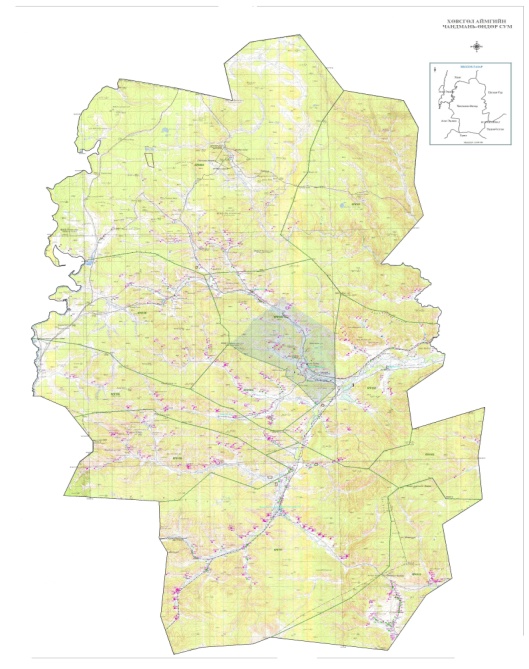 Хөвсгөл нуурын зүүн урд талд байрладаг. Хүн амын 70 гаруй хувийг урианхай, үлдсэн хувийг халх, соёд, буриад, дархад ястан эзэлдэг. Өөрийн аймгийн Алаг-Эрдэнэ, Хатгал, Ханх, Цагаан-Үүр, Эрдэнэбулган, Түнэл сумдтай хил залган оршдог.Байгаль, газарзүйн онцлог:Газарзүйн онцлог. Далайн түвшинээс дээш 1647м өргөгдсөн. Монгол орны хойд талд өндөр уулын бүсэд оршиж, физик газарзүйн хувьд Хангай Хэнтийн уулт их мужийн Хөвсгөлийн уулс гэж нэрлэгдэх хэсэгт багтана. Өндөр уулын нугын цэвдэгт тайгын хөрстэй.  Газар хөдлөлийн эрчим 5 балл.  Байгалийн унаган төрхөө хадгалан үлдсэн үзэсгэлэнт тогтоцтой,  газар нутгийн 30 хувь нь Хөвсгөлийн тусгай хамгаалалттай газар нутагт /Байгалийн цогцолборт газар/ хамаардаг. Цаг уурын нөхцөл:Эх газрын эрс тэс уур амьсгалтай1 сарын дундаж температур -280 C, 7 сарын дундаж температур +180 C,Жилийн дундаж салхины хурд 4-9 м\с Жилийн хур тунадасны нийлбэр 250-300 ммСумын Иргэдийн Төлөөлөгчдийн Хурлын хуралдааны 2019 оны 12 дугаар сарын 18-ний өдрийн ,,, -р тогтоолын 1 дүгээр хавсралтГазар нутаг:Нийт газар нутгийн хэмжээ 448,754 га. Газар нутгийн 2/3 хувийг ой мод эзэлдэг. Нэрс, үхрийн нүд, улаалзгана, бөөрөлзгөнө, гүзээлзгэнэ,  аньс, самар зэрэг жимс жимсгэнэ элбэг ургахаас гадна алаг өвс, даган сүүл, ботууль, алирс, хялгана, хазаар өвс зэрэг ургамал ургадаг.  Газар нутгийн үзүүлэлт Зориулалт	Хэмжээ /га/ 	Нийт талбайд эзлэх хувь Хөдөө аж ахуйн газар	73921	           16,4Ойн сан бүхий газар	315362	71Усан сан бүхий газар	722		0,01Тусгай хэрэгцээний газар	90400		20,1Тосгон, суурингийн газар	1157		0,02Дэд бүтцийн газар	            268		0,005Түүхийн дурсгалт газрууд, аялал жуулчлалАялал жуулчлалыг тэргүүлэх чиглэл болгон хөгжүүлж байгаа бөгөөд байгалийн үзэсгэлэнт  нутагтай. Жишээ нь: Алунгоо эхийн хөшөө, Цэгэрийн соёмбо, Чингисийн ширээ чулуу, Буган чулуун хөшөө, Аригийн дээд хүрээ, Аригийн доод хүрээ,  Рашааны хүрээний  туурь, Хиргэс чулуу, Чингисийн Унаганы зэл, Тамгатай чулуу, Босоо чулуу, Ганжир хад зэрэг түүхэн болон байгалийн  өвөрмөц тогтоцтой дурсгалт газруудтай.  Мөн Хирвэст, Цэгэрийн зэрэг халуун, хүйтэн рашаанууд байдаг. “Эртний далай”, “Булнайн рашаан”, “Хөвсгөл булнай”, “Ариг төгөл” зэрэг аялал жуулчлалын баазууд үйл ажиллагаа явуулж байна.ОРОН НУТГИЙН ТӨСӨВ:Сумын 2013 оны нийт төсөв		1384791.0Орон нутгийн орлогооос 		55342.5Туслах үйл ажиллагааны орлогоос 	410.0Аймгийн санхүүгийн дэмжлэг		224381.1ЭДИЙН ЗАСАГСумын хэмжээнд нийт 11 аж ахуйн нэгж байгууллага үйл ажиллагаа явуулж байна.  ААН-ын орлогын албан татвараас улсын төсөвт   1,795,000 төгрөг төвлөрүүлдэг. Орон нутгийн нийт борлуулалтын орлого нь 370 сая төгрөг.  	Тус суманд мод бэлтгэх эрхтэй ойн мэргэжлийн байгууллага болох Сагадай ХХК, Тэлэрийн гол ХХК, Хоймор хийц ХХК,  Тэмүүлэх зам ХХКомпаниуд тус тус үйл ажиллагаа явуулдаг. Орон нутгийн орлогын ихэнхи хувийг ой ашигласны төлбөр хураамж эзэлдэг. Эдийн засгийн бүтэцАжиллах хүч салбараарСумын Иргэдийн Төлөөлөгчдийн Хурлын хуралдааны 2019 оны 12 дугаар сарын 18-ний өдрийн ,,, -р тогтоолын 1 дүгээр хавсралт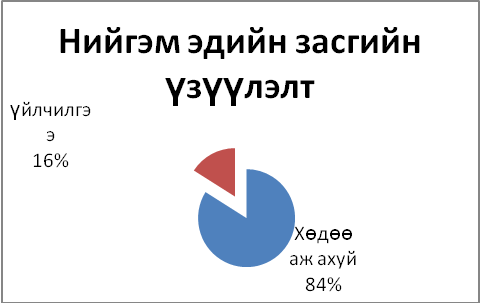 Сумын хэмжээгээр нийт 48785 толгой мал тоологдсоноос цэвэр эрлийз сайжруулсан мал 3268 толгой, үлдсэн хувийг нутгийн мал эзэлж байна.  578 малчин өрх, 721 мал бүхий өрх байгаагаас үзвэл сумын эдийн засгийн голлох чиглэл нь мал аж ахуйн салбар мөн гэдэг нь харагдаж байна. Сумын хэмжээгээр жилд 22,5 га талбайд төмс хүнсний ногоо тариалж 23,9 тн төмс, 4,2 тн хүнсний ногоо, 5,4 тн хадлан тэжээл бэлтэгсэн байнаМалын бүтэц 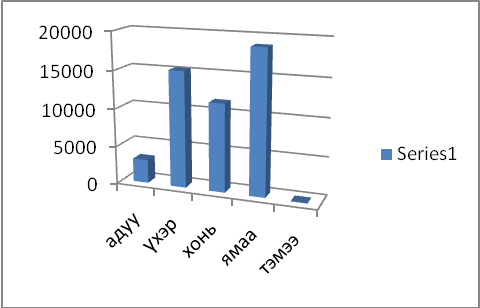 Инженерийн дэд бүтэц:         Зам тээвэр:Авто замд 201.5 га Агаарын тээврийн газар 4 гаХарилцаа холбооны зам 62.5 гаАймгийн төв болон багуудтай шороон замаар холбогддог.Цахилгаан хангамж. Сум нь төвийн эрчим хүчний системд 2008 онд холбогдсон. Сумын төв дээр  онд баригдсан 100-160/35/10квт-ийн дэд станцтай. Ус хангамж. Газар нутгийн 722 га усан сан бүхий газар. Үүнээс гол мөрөн нуур цөөрөм 644 га, горхи булаг шанд 58 га. Сумын төвд цэвэр усны эх үүсвэрийн 2 гүний худагтай. Дулаан хангамж. Сумын төвийн хэмжээнд төвлөрсөн дулааны шугам байхгүй. Айл өрх, аж ахуй нэгж, байгууллагуудын дулааны гол эх үүсвэр нь мод юм. Эрүүл Сумын Иргэдийн Төлөөлөгчдийн Хурлын хуралдааны 2019 оны 12 дугаар сарын 18-ний өдрийн ,,, -р тогтоолын 1 дүгээр хавсралтмэндийн төв, ерөнхий боловсролын 12 жилийн сургууль, СӨББ, ЗДТГазруудад харьяа уурын зуухууд ажиллаж байна. Хүн амХүн ам, өрхийн тооШилжилт хөдөлгөөн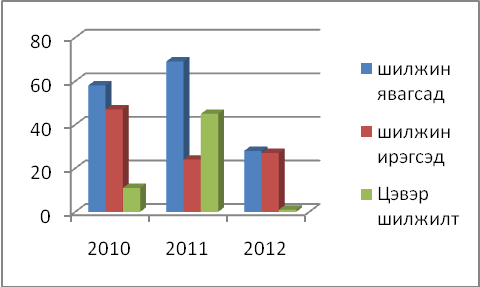 Сумын хүн амын 42 хувь нь залуу болон дунд насныхан, 37 хувь нь хүүхэд, 21 хувь нь ахмад настан тус тус байна.                             НИЙГЭМОрон сууцны хангамжСумын хэмжээнд нэгдсэн орон сууц байхгүй. Айл өрхүүд сууцны тусдаа байшин болон гэр сууцанд амьдардаг. Нийгмийн үйлчилгээний барилга, байгууламжСумын Иргэдийн Төлөөлөгчдийн Хурлын хуралдааны 2019 оны 12 дугаар сарын 18-ний өдрийн ,,, -р тогтоолын 1 дүгээр хавсралтБоловсролЕрөнхий боловсролын 12 жилийн сургуулийн 21 бүлэгт 533 хүүхэд өдрөөр суралцаж, албан бус боловсролын дүйцсэн хөтөлбөрөөр бага, суурь, бүрэн дунд боловсрол нөхөн олгох сургалтанд  19 иргэн суралцаж байна. Бага ангийн хамран сургалт 98,8 хувь, суурь боловсролын хамран сургалт 97,2 хувьд хүрсэн. Ерөнхий боловсролын сургуульд мэргэжилтэй багшийн хангалт 100 хувьтай байгаа ба мэргэжил дээшлүүлэх хөрвөх сургалтанд нийт 32 багш хамрагдаж байна.Төрийн өмчийн “Жаргалан” цэцэрлэг 75 хүүхдийн хүчин чадалтай боловч одоогоор 4 бүлгийн 115 хүүхэд суралцаж байна.  Сургуулийн өмнөх боловсролын хамралт 100 хувьд хүрсэн.Эрүүл мэндСуманд улсын төсвийн 11 ортой 1 эмнэлэг, 1 эмийн сан  үйл ажиллагаа явуулж, 1  их эмч, 12 эмнэлгийн тусгай мэргэжилтнүүд 13 үйлчилгээний ажилтан  ажиллаж байна.2012 онд нийт 91 хүүхэд мэндэлж, 0-1 насны хүүхдийн эндэгдэл, эхийн эндэгдэл байхгүй байна. Нийт өвчлөлийг авч үзвэл халдварт бус өвчлөл 372, осол гэмтэл 38, халдварт өвчлөлийн  5  тохиолдол гарсан байна.Соёл, спорт1973 онд ашиглалтанд орсон 2150 суудалтай модон барилга нь ашиглалтын шаардлага хангахаа байж мэргэжлийн хяналтын дүгнэлт гарсан. Тус барилгад урлагийн тоглолт, дугуйлан,  номын сангийн үйлчилгээ зэрэг бүх соёл урлагийн үйл ажиллагаа явагдаж байна.Тус сум Ахуйн үйлчилгээний нэгдсэн төв байхгүй,  16 жижиг дэлгүүр, нийтийн хоолны 4 цэг, үсчин гоо сайхны 1, гутал засварын 1, оёдолын 2, нийтийн халуун усны 2 цэг, 2 зочид буудал  салангид үйл ажиллагаа эрхэлж байна.Ажилгүйдэл, ядууралСуманд бүртгэлтэй ажилгүй иргэд 37 байна.  Бүртгэлтэй ажилгүй иргэдийг боловсролын түвшингээр нь авч үзвэл 10 хувийг дээд, 0,8 хувийг тусгай дунд,  56 хувийг бүрэн дунд, 16 хувийг бүрэн бус дунд, 33,2 хувийг бага буюу боловсролгүй хүмүүс тус тус эзэлж байна.ХОТ БАЙГУУЛАЛТ, БАРИЛГАХот байгуулалт, газрын харилцааСумын төвийн нутаг дэвсгэрийн бүсчлэлийн өнөөгийн байдал:Хөдөө аж ахуйн газар 73921 гаХот тосгон бусад суурин газар 1157 гаЗам шугам сүлжээний газар 268 гаОйн сан бүхий газар 315362 гаУсан сан бүхий газар 722 гаУлсын тусгай хэрэгцээний газар 90400 гаЭртний далай, Номин скай, Булнайн рашаан, Хөвсгөл булнай, Ариг төгөл зэрэг аялал жуулчлалын баазууд үйл ажиллагаа явуулж байна. Сумын Иргэдийн Төлөөлөгчдийн Хурлын хуралдааны 2019 оны 12 дугаар сарын 18-ний өдрийн ,,, -р тогтоолын 1 дүгээр хавсралтӨнөөгийн байдлаар 205 иргэн гэр бүлийн хэрэгцээний зориулалтаар 10,2 га газар өмчилж, 406 иргэн өвөлжөө, хаваржааны зориулалтаар 28га газар, 7 иргэн, аж ахуйн нэгж амралт, аялал жуулчлалын  зориулалтаар 216га газар, 119 иргэн 29 аж ахуйн нэгж газар тариалангийн зориулалтаар 1540га газар эзэмшиж байна.БарилгаОрон нутгийн төсвийн 300 сая төгрөгний хөрөнгө оруулалттай спорт заал 2012 онд баригдаж эхэлсэн. Усан сан 722 га талбайГол мөрөн нуур цөөрөм 644 га Горхи булаг шанд 58 га Сумын төвд 2 гүний худаг СУМЫН ХӨГЖЛИЙН ЗОРИЛТТус сум нь:Газар зүйн байршил байгалийн тогтоц түүх соёлын өв дээрээ тулгуурлан аялал жуулчлалыг хөгжүүлэх, онцлог бүхий шинэ бүтээгдэхүүн дэд бүтэц, үйлчилгээг нэмэгдүүлэх: Үүний тулд:Алунгоо хатан ээжийн цогцолбор парк байгуулан хөвсгөлийн төдийгүй монголын брэнд болгохБулнайн халуун рашааныг тохижуулахАлунгоо эхийн сургаалийн баярыг уламжлал болгохТүүх соёлын дурсгалт газруудыг холбосон масшрут гарган үйлчилгээ дэд бүтцийг сайжруулахОйн нөөц түүхий эд байгалийн баялаг дээрээ тулгуурлан хаягдалгүй технологи бүхий модон материалын үйлдвэрлэлийг хөгжүүлэх. Үүний тулд: Хавтангийн үйлдвэр Шахмал түлшний үйлдвэрГэрийн мод тавилга гар урлалын хоршоог дэмжихХирвэстийн рашаан жимсний шүүс савлахИргэдийн амьжиргааны гол эх үүсвэр болсон үхэр сүргийг түлхүү өсгөж таваарлаг чанарыг сайжруулахҮүний тулд:Малыг эрсдлээс хамгаалах хадлан тэжээлийн үйлдвэрлэл хөгжүүлэхСүү цагаан идээ боловсруулах үйлдвэр байгуулахҮржлийн цөм сүрэг зохиомол хээлтүүлгийг нэвтрүүлэхМалчидын загвар хоршоо байгуулахУрианхайн болон үндэснийхээ соёл урлагийг сэргээн хөгжүүлж аймагтаа тэргүүлэх хэмжээний сум болох. Үүний тулд:2015 онд аймагт соёлын өдрүүдээ бэлтгэл ханган зохиохСоёлын өвүүдээ сэргээн хамгаалан баяжуулахАвъяас дэд хөтөлбөр боловсруулан соёл урлагийн сургалт үйлчилгээний орчин нөхцлийг бүрдүүлэхЗалуу үе хүүхдийн хүмүүжил төлөвшилд анхаарч зөв монгол хүүхэд хөтөлбөрийг дэмжин аймаг бүсийн шинжтэй \Алунгоо эхийн\ нэрэмжит хүүхдийн хөгжил хүмүүжил амралтын зуслан байгуулахДээрх нөөц боломжууд, сумын онцлого, давуу тал дээрээ тулгуурлан хөгжинө.Сумын Иргэдийн Төлөөлөгчдийн Хурлын хуралдааны 2019 оны 12 дугаар сарын 18-ний өдрийн ,,, -р тогтоолын 1 дүгээр хавсралтХОЁРДУГААР БҮЛЭГГАЗАР ЗОХИОН БАЙГУУЛАЛТЫН 2018 ОНЫ ТӨЛӨВЛӨГӨӨБэлчээр ашиглалт, хамгаалалтын төлөвлөгөө	Малын тоо. 2019 оны байдлаар нийт  толгой мал өвөлжиж байна.2019 оны малын тооны /баг/-ийн байдлаар Жилд шаардагдах бэлчээрийн тэжээлийн тооцооТус сумын бэлчээрээс дээрх тооны малд жилд 104697.4 тонн тэжээлийн нэгжтэй тэнцэх ургац шаардагдах тооцоо гарав.Сумын Иргэдийн Төлөөлөгчдийн Хурлын хуралдааны 2019 оны 12 дугаар сарын 18-ний өдрийн ,,, -р тогтоолын 1 дүгээр хавсралтЗураг 2.1 Сумын бэлчээрийн төлөв байдал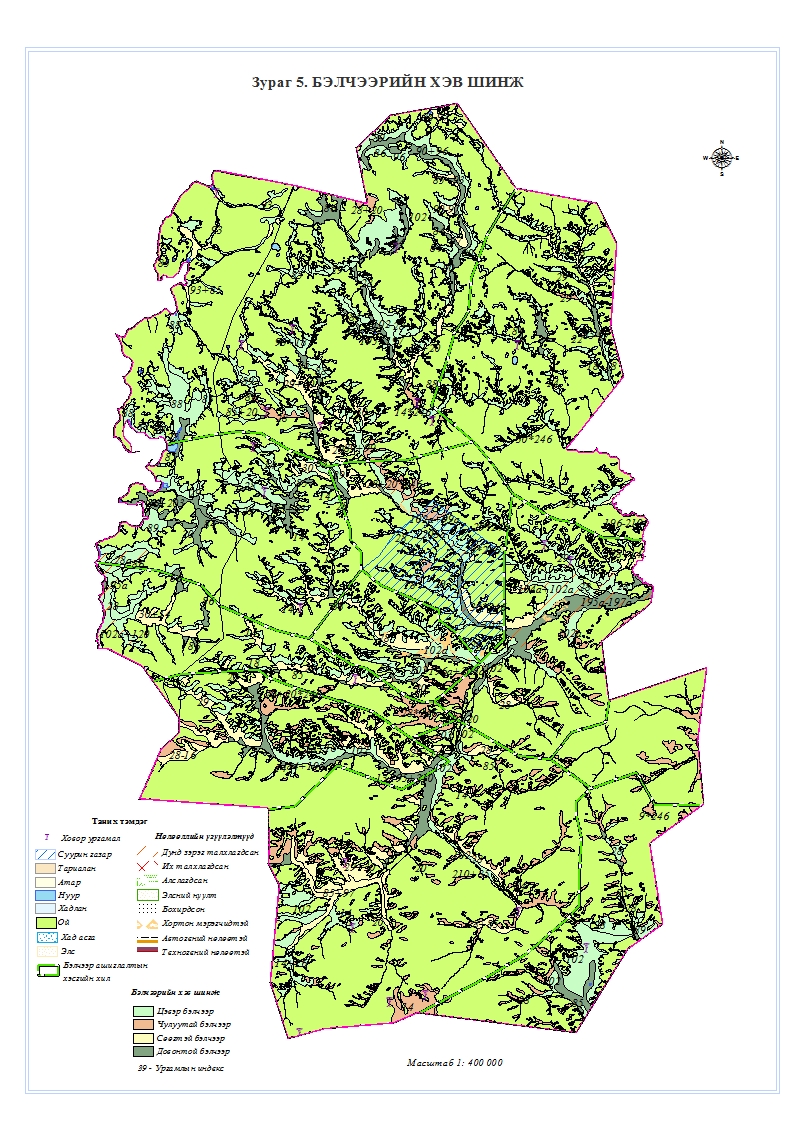 Сумын Иргэдийн Төлөөлөгчдийн Хурлын хуралдааны 2019 оны 12 дугаар сарын 18-ний өдрийн ,,, -р тогтоолын 1 дүгээр хавсралтДээрх зурагт тэмдэглэсэн код нь тухайн бэлчээрт ургасан ургамлын бүлгэмдлийг заах бөгөөд тус суманд бэлчээрийн 6 ангийн 28 бүлгэмдлийн ургамал тархсан байна.Хүснэгт 2.3 Бэлчээрийн ургамлын бүлгэмдэл	Зарим нэгж талбарт 2-3 бүлгэмдэл хавсран тархсан байж болно. Ийм тохиолдолд зураг дээр дараах байдлаар тэмдэглэсэн болно. Үүнд:	28-20 гэвэл 28-р бүлгэмдэл 60%, 20-р бүлгэмдэл 40%,	28*246 гэвэл 28-р бүлгэмдэл 67%, элс, хад асга 33%,	талхлагдсан бол 28а гэх мэт тэмдэглэв.	Бэлчээрийн төлөв байдлын зургийг 100000 масштабаар хэвлэсэн болно.Сумын Иргэдийн Төлөөлөгчдийн Хурлын хуралдааны 2019 оны 12 дугаар сарын 18-ний өдрийн ,,, -р тогтоолын 1 дүгээр хавсралтБэлчээрийн шимт чанар, ургамлын бүлгэмдлийн үндсэн хэв шинжээрМалын тооны прогнозоор 2020 онд бэлчээрээс 104.7 мянган тонн тэжээлийн нэгжтэй тэнцэх ургац шаардагдах тооцоо дээр гарсан. Бэлчээрээс ашиглах боломжтой ургац 90.1 мянган тонн тэжээлийн нэгж байгаа нь одоо ашиглаж байгаа бэлчээрийн хүрээнд хүрэлцээтэй байна. Хэрэв ашиглагдахгүй байгаа бэлчээрийн талбайг усжуулах арга хэмжээ авбал бэлчээрийн хүрэлцээ сайжирна. Мөн отор нүүдэл хийх замаар талхлагдсан бэлчээрийг өнжөөвөл ургац нь сайжирна. 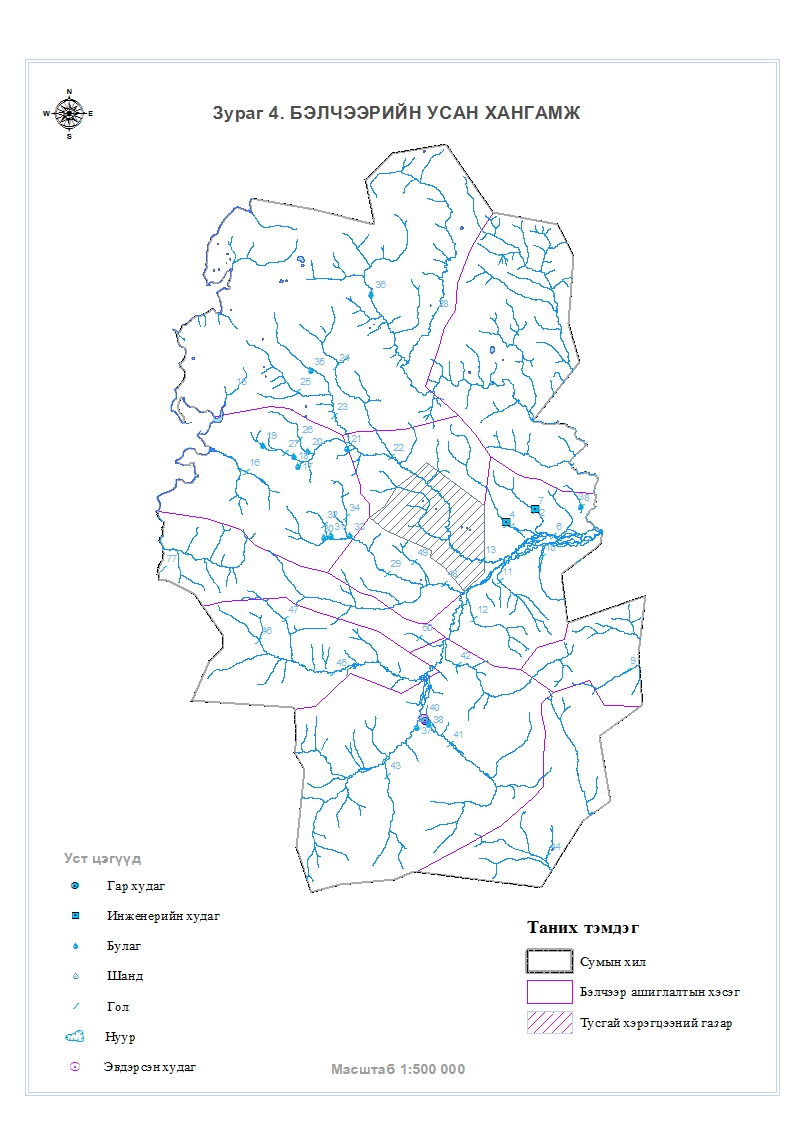 Зураг 2.2 Өвөлжөө, хаваржаа, худаг ба гадаргын усны байршлын зурагСумын Иргэдийн Төлөөлөгчдийн Хурлын хуралдааны 2019 оны 12 дугаар сарын 18-ний өдрийн ,,, -р тогтоолын 1 дүгээр хавсралтЗураг 2.3 Бэлчээрийн газрын ашиглалт, байр зүйн зураг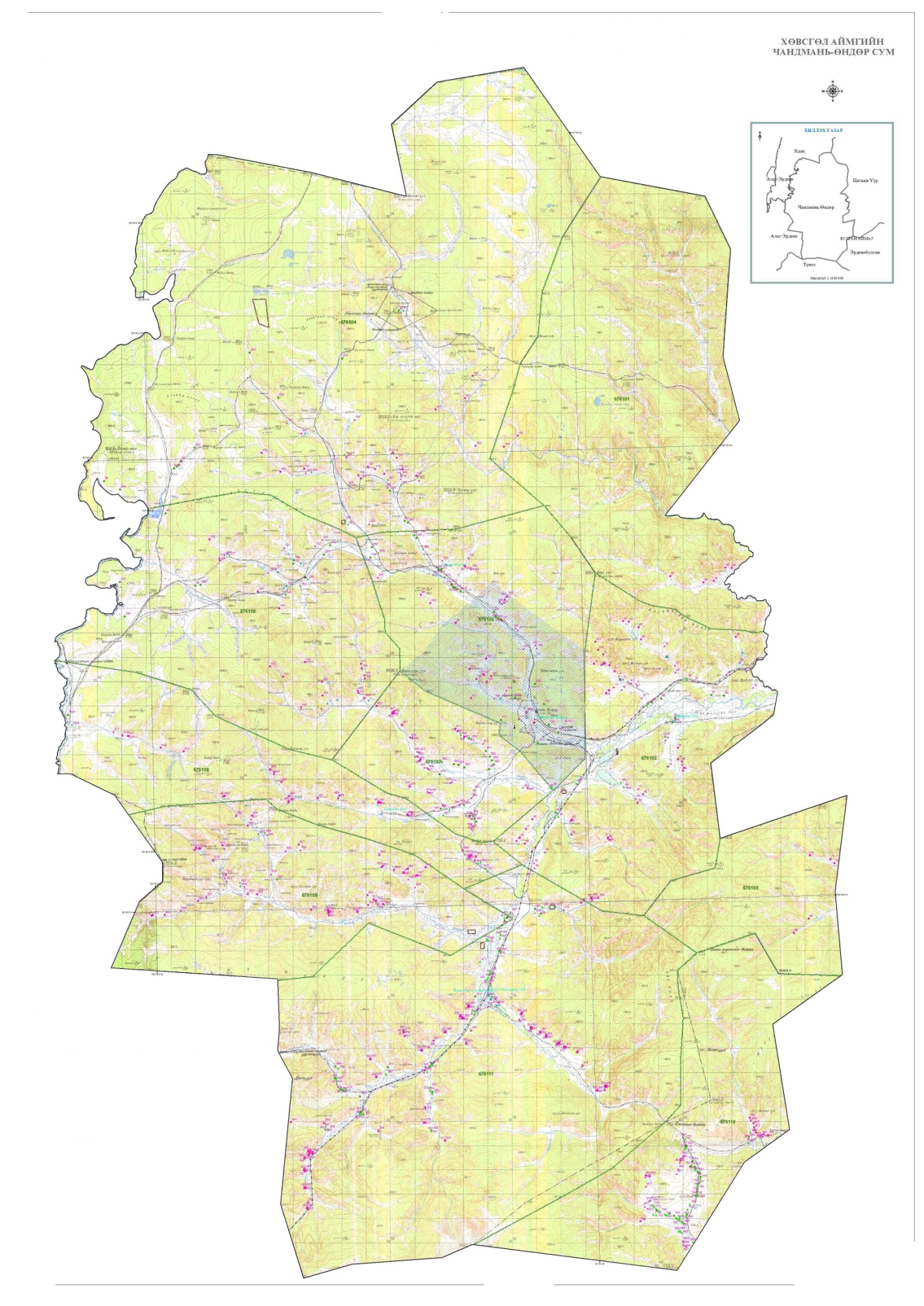 Сумын Иргэдийн Төлөөлөгчдийн Хурлын хуралдааны 2019 оны 12 дугаар сарын 18-ний өдрийн ,,, -р тогтоолын 1 дүгээр хавсралт2020 онд эзэмшүүлэхээр төлөвлөсөн өвөлжөө, хаваржааны доорхи газар	Шинээр эзэмшүүлэх өвөлжөө, хаваржааны доорхи 0,8 га газрыг айлууд өвөлжөө, хаваржаандаа буусан цагаар гэрээ хийхээр бодож, төлөвлөгөөг хэрэгжүүлэх арга хэмжээнд тусгав. Шинээр эзэмшүүлэх өвөлжөө, хаваржааны газрын байхаар төлөвлөв.2020 оны зун, намар бэлчээрийг түр сэлгэж амраах төлөвлөгөөСумын Иргэдийн Төлөөлөгчдийн Хурлын хуралдааны 2019 оны 12 дугаар сарын 18-ний өдрийн ,,, -р тогтоолын 1 дүгээр хавсралтÑÓÌÛÍ ÁÝË×ÝÝÐ ÀØÈÃËÀËÒÛÍ ÕÝÑÃÈÉÍ ÁÀÉÐØÈËСумын Иргэдийн Төлөөлөгчдийн Хурлын хуралдааны 2019 оны 12 дугаар сарын 18-ний өдрийн ,,, -р тогтоолын 1 дүгээр хавсралтÁÝË×ÝÝÐ, ÕÀÄËÀÍÃÈÉÍ ÓÐÃÀÖ ÒÎÃÒÎÎÕ, ÁÝË×ÝÝÐÈÉÍ ÄÀÀÖÛÃ ÇÎÕÈÖÓÓËÀÕ ÀÐÃÀ ÕÝÌÆÝÝÃ ÒªËªÂËªÆ, ÕÝÐÝÃÆ¯¯ËÝÕÕ¿ñíýãò 14Сумын Иргэдийн Төлөөлөгчдийн Хурлын хуралдааны 2019 оны 12 дугаар сарын 18-ний өдрийн ,,, -р тогтоолын 1 дүгээр хавсралтÁÝË×ÝÝÐÈÉÃ ÕÀÌÃÀÀËÀÕ, ÑÀÉÆÐÓÓËÀÕ, ÓÑÆÓÓËÀÕ, ÍªÕªÍ ÑÝÐÃÝÝÕ, ÕÎÐÒÎÍ ÑÝÐÝÃ×ÒÝÉ ÒÝÌÖÝÕ ÀÐÃÀ ÕÝÌÆÝÝÃ ÒªËªÂËªÆ, ÕÝÐÝÃÆ¯¯ËÝÕÕ¿ñíýãò 17ХӨВСГӨЛ аймгийн ЧАНДМАНЬ-ӨНДӨР сумын отрын нөөц нутгийн хуваарь, ашиглалтын төлөвлөлтСумын Иргэдийн Төлөөлөгчдийн Хурлын хуралдааны 2019 оны 12 дугаар сарын 18-ний өдрийн ,,, -р тогтоолын 1 дүгээр хавсралтАшиглалтгүй бэлчээрийг ашиглах арга хэмжээг төлөвлөлтХүснэгт 19Бэлчээр усжуулалт. Хүн амын ундны усны хангамж, мал услах зориулалттай одоо ашиглаж байгаа инженерийн хийцтэй гүний 3 худгийг ашиглагчдад эзэмшүүлэн гэрээ хийж, хамгаалж байна.Хүснэгт 2.9 Одоо ашиглаж байгаа худгуудыг эзэмшүүлсэн байдалСумын Иргэдийн Төлөөлөгчдийн Хурлын хуралдааны 2019 оны 12 дугаар сарын 18-ний өдрийн ,,, -р тогтоолын 1 дүгээр хавсралтЗураг 2.4 Худаг, гадаргын усны байршлын зурагСумын Иргэдийн Төлөөлөгчдийн Хурлын хуралдааны 2019 оны 12 дугаар сарын 18-ний өдрийн ,,, -р тогтоолын 1 дүгээр хавсралт2.2 Хадлангийн газрын ашиглалт, хамгаалалтын төлөвлөгөө	Тус сумын газрын нэгдмэл санд бүртгэгдсэн 2868 га хадлангийн талбайгаас өвөлжөөний ойр 2800га, 68 га-г сумын төвийн иргэд, аж ахуйн нэгж, байгууллагуудад ашиглуулах              гэрээ байгуулахаар төлөвлөв. Тооцоогоор 700 тонн хадлан бэлтгэнэ гэж үзэв.Хүснэгт 2.10 Хадлангийн газрын ашиглалтын төлөвлөгөө2.3 Тариалангийн газрын ашиглалт, хамгаалалтын төлөвлөгөө	Одоогоор атаржсан боловч сумын газрын нэгдмэл санд бүртгэгдсэн 0.25 га тариалангийн талбай, Бийран голд байрлах, иргэнд гэрээгээр ашиглуулж, төмс хүнсний ногоо тариалуулах бодлоготой байна.Зураг 2.5 Тариалангийн газрын байршлын зураг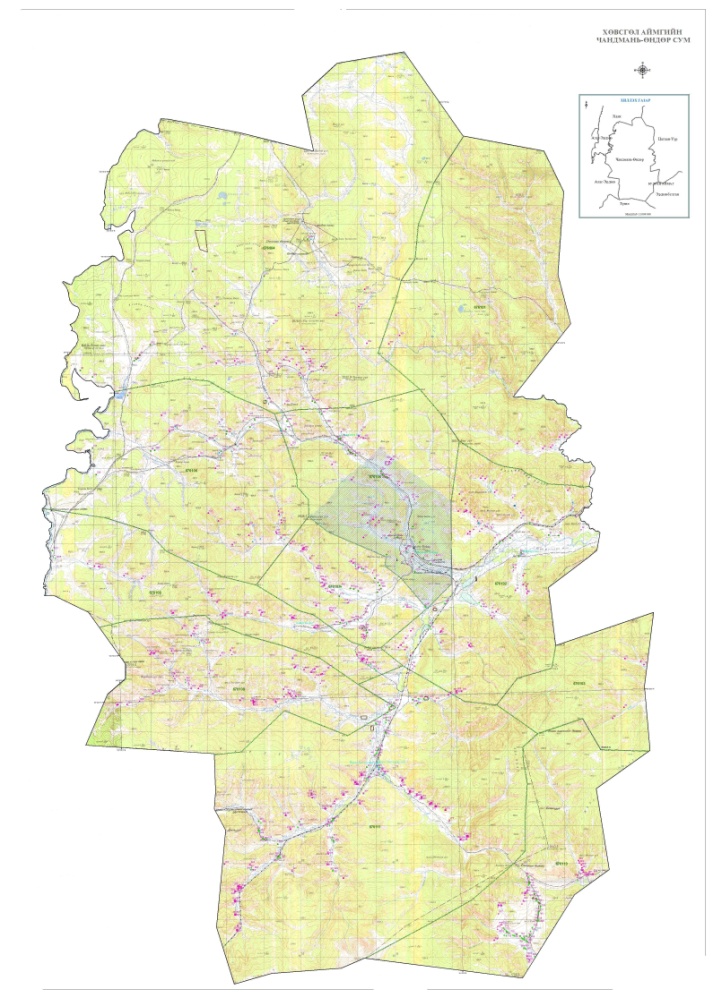 Сумын Иргэдийн Төлөөлөгчдийн Хурлын 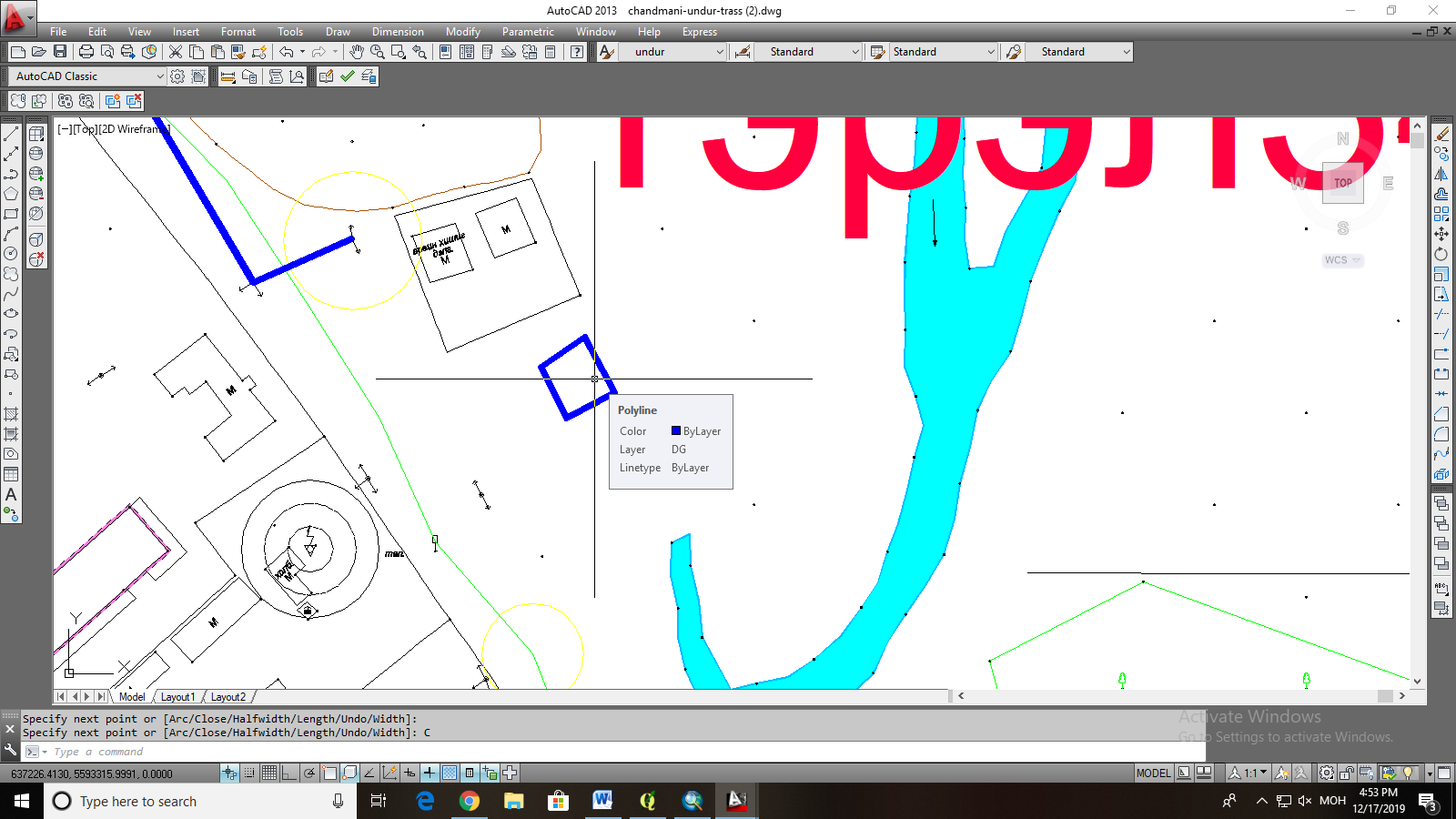 хуралдааны 2019 оны 12 дугаар сарын 18-ний өдрийн ,,, -р тогтоолын 1 дүгээр хавсралт2.4 Хот, суурины газрын ашиглалт, хамгаалалтын төлөвлөгөөСумын төвийн суурьшсан хэсэгт болон тэг гортигоос гаднах сул чөлөөтэй газрын нөөц, хүрэлцээг иргэд, аж ахуйн нэгж байгууллагын газар өмчлөх, эзэмших, ашиглах эрэлт хэрэгцээнд харьцуулан тооцож, нөөц газрын хил заагийн эргэлтийн цэгийн солбицолыг газар дээр нь тодорхойлж, талбайг хэмжин 1:2000-ны масштабтай зурагт орууллаа.Зураг 2.6 сумын төвд зам барих,иргэдэд шинээр газар эзэмшүүлэх төлөвлөгөө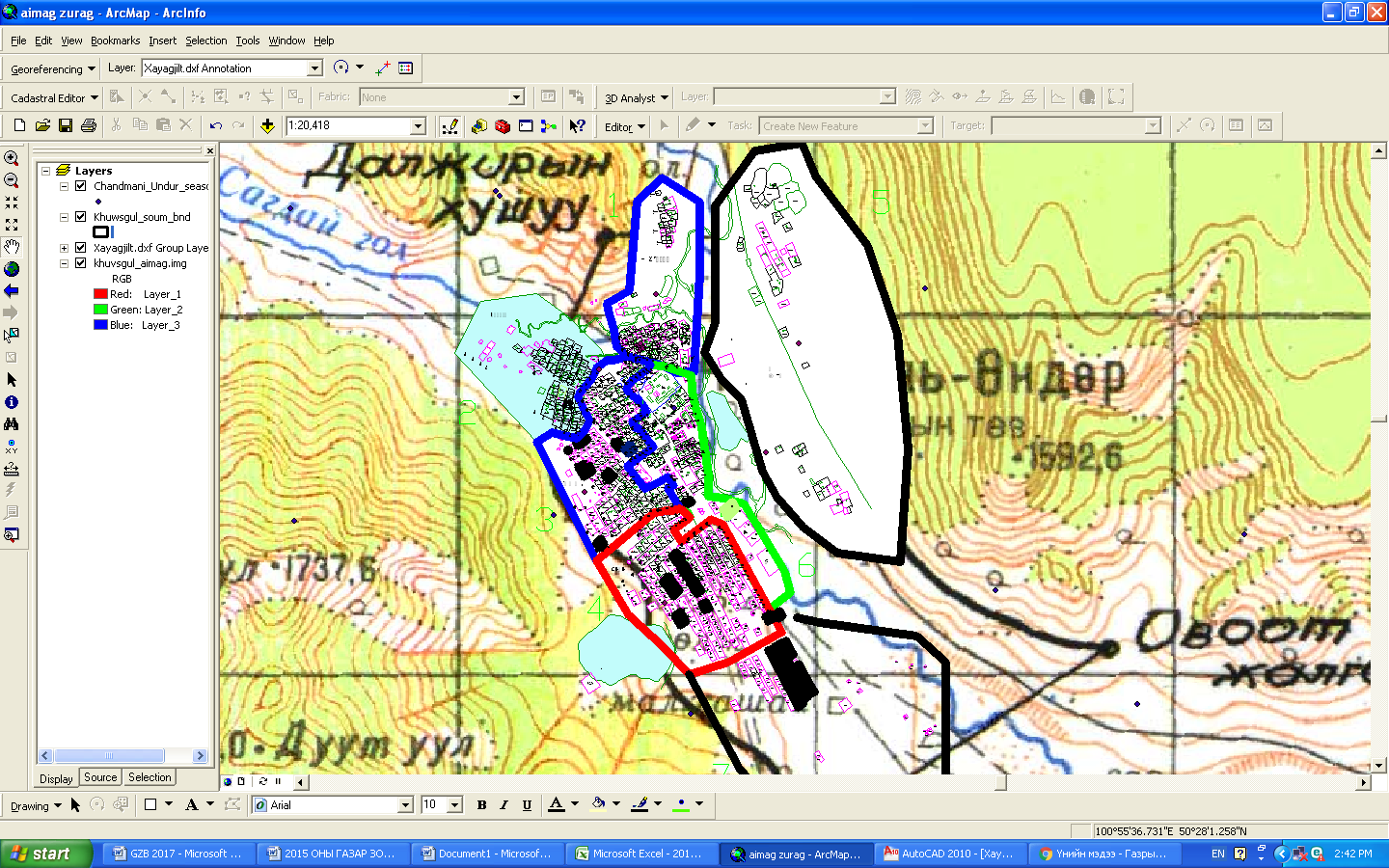 Хүснэгт 2.12 Иргэн, аж ахуйн нэгж, байгууллагад үйлдвэрлэл, үйлчилгээ эрхлэх зориулалтаар газар эзэмшүүлэх төлөвлөгөөСумын Иргэдийн Төлөөлөгчдийн Хурлын хуралдааны 2019 оны 12 дугаар сарын 18-ний өдрийн ,,, -р тогтоолын 1 дүгээр хавсралтГэр хорооллын төлөвлөлт. 2020 онд тус сумын 40 өрхөд 3.6 га газрыг гэр бүлийн хэрэгцээний зориулалтаар үнэгүй өмчлөхөөр төлөвлөсөн боловч одоогоор Засаг даргын захирамжаар 205 иргэний өмчлөлийн асуудлыг шийдвэрлэсэн бөгөөд  иргэдээс өмчлөхийг хүссэн өргөдөл, хүсэлт 25 нэмж ирсэн байна. Иймд энэ ажлыг 2020 онд үргэлжлүүлэн нөхөн төлөвлөсөн ба Газар өмчлүүлэх ажлыг эрчимжүүлэх зорилгоор “Газар өмчлөлийн аян” зохион байгуулж сурталчилгаа хийснээр өмчлүүлэх ажилд иргэд идэвхтэй оролцоно гэж үзээд нэмж төлөвлөв. Хүснэгт 2.13 Иргэдийн эзэмшиж байгаа хашааныгазрыг үнэгүй өмчлүүлэх төлөвлөгөөХүснэгт 2.14 Иргэнд гэр бүлийн хэрэгцээнд зориуланшинээр эзэмшүүлэх газрын төлөвлөгөө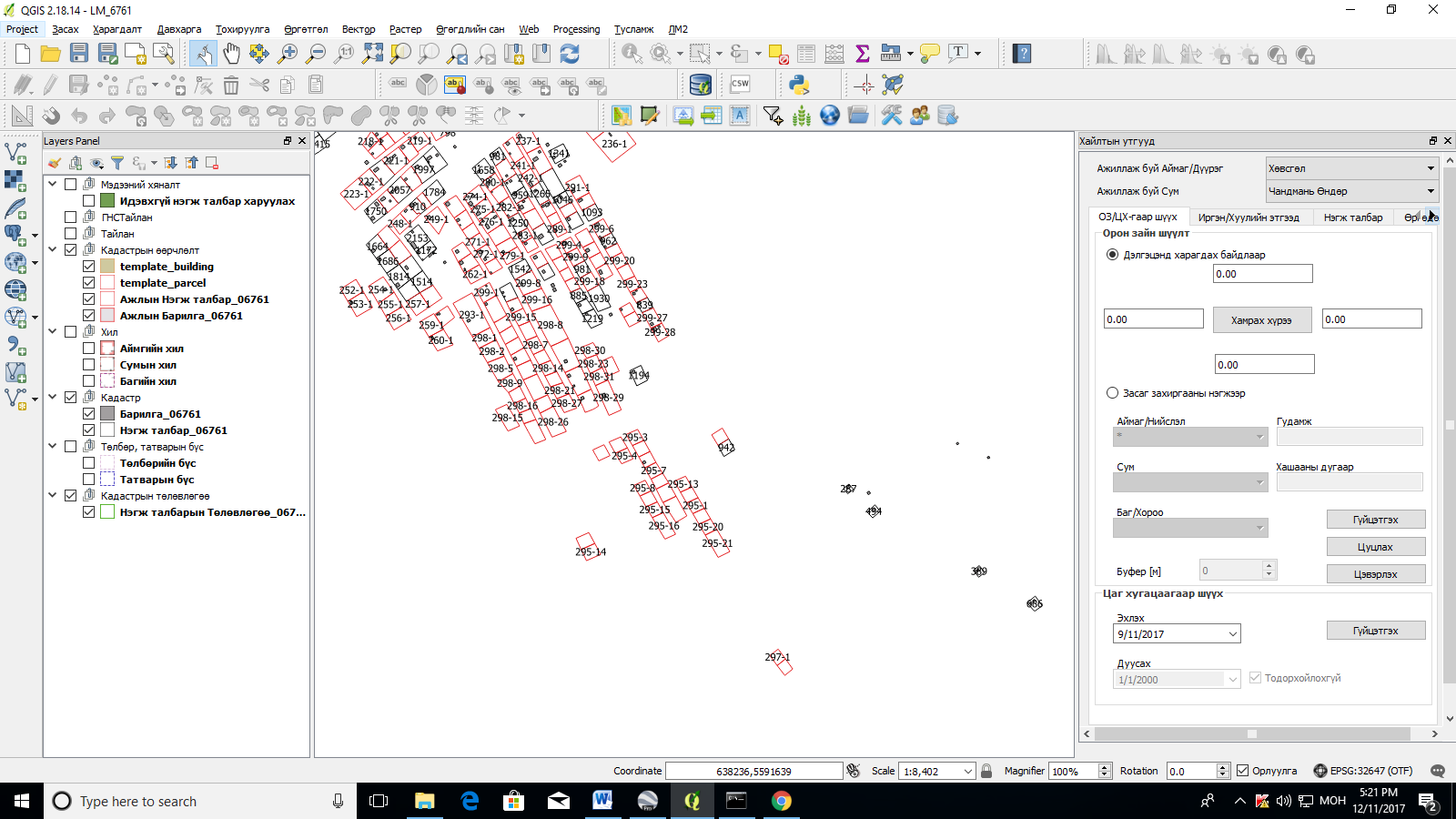 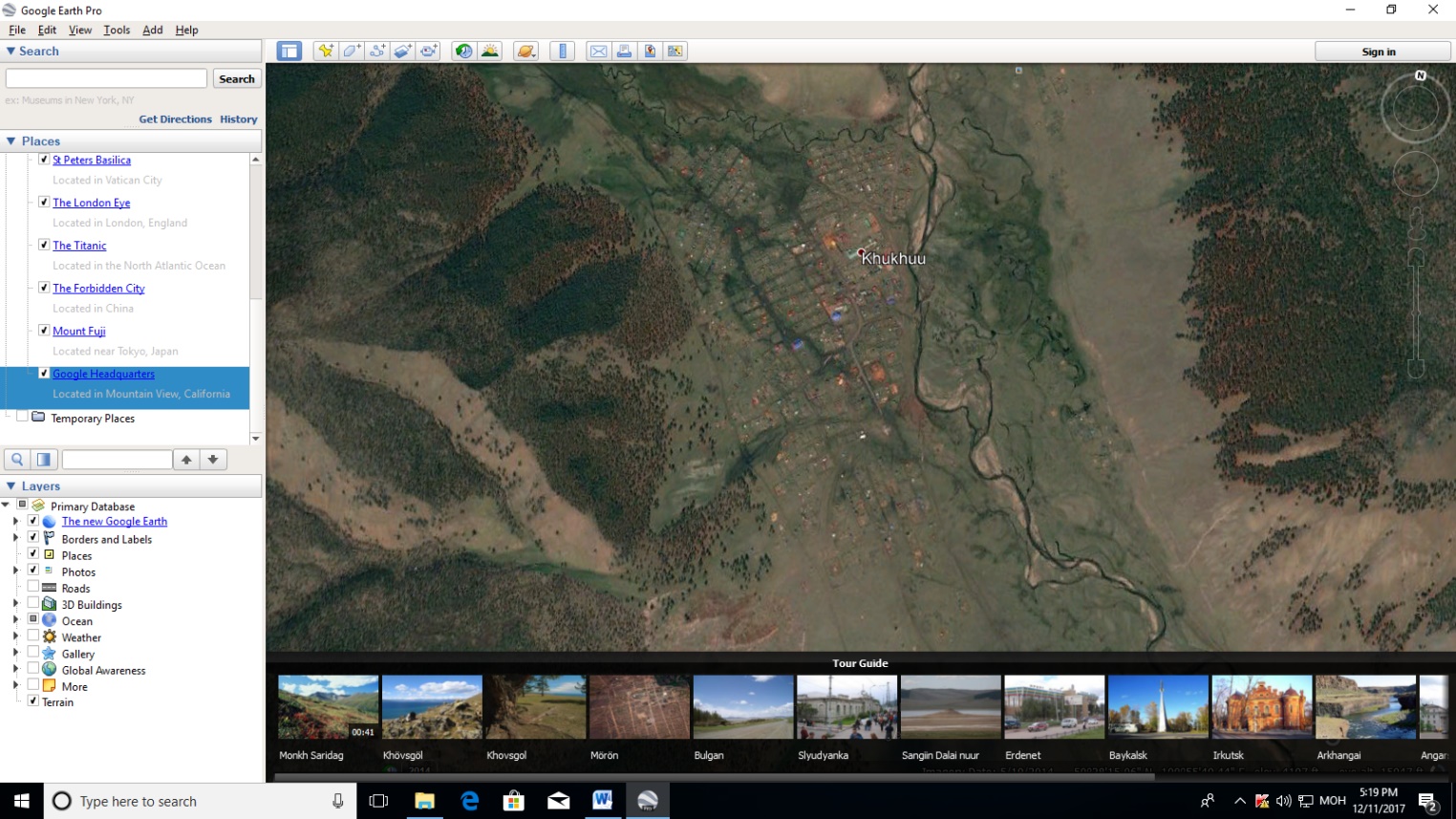 Сумын Иргэдийн Төлөөлөгчдийн Хурлын хуралдааны 2019 оны 12 дугаар сарын 18-ний өдрийн ,,, -р тогтоолын 1 дүгээр хавсралт2.5 Аялал, жуулчлалын газрын ашиглалт, хамгаалалтын төлөвлөгөөХөвсгөл нуурыг зорин ирэх гадаад, дотоодын аялагчид, жуулчдын тоо цаашид ч нэмэгдэх учраас түүх, дурсгалын газрууд, үзэсгэлэнт байгалийг түшиглэсэн аялал жуулчлалыг хөгжүүлэх бүрэн боломжтой. Хүснэгт 2.15 Аялал, жуулчлалын зориулалтааршинээр эзэмшүүлэх газрын төлөвлөгөө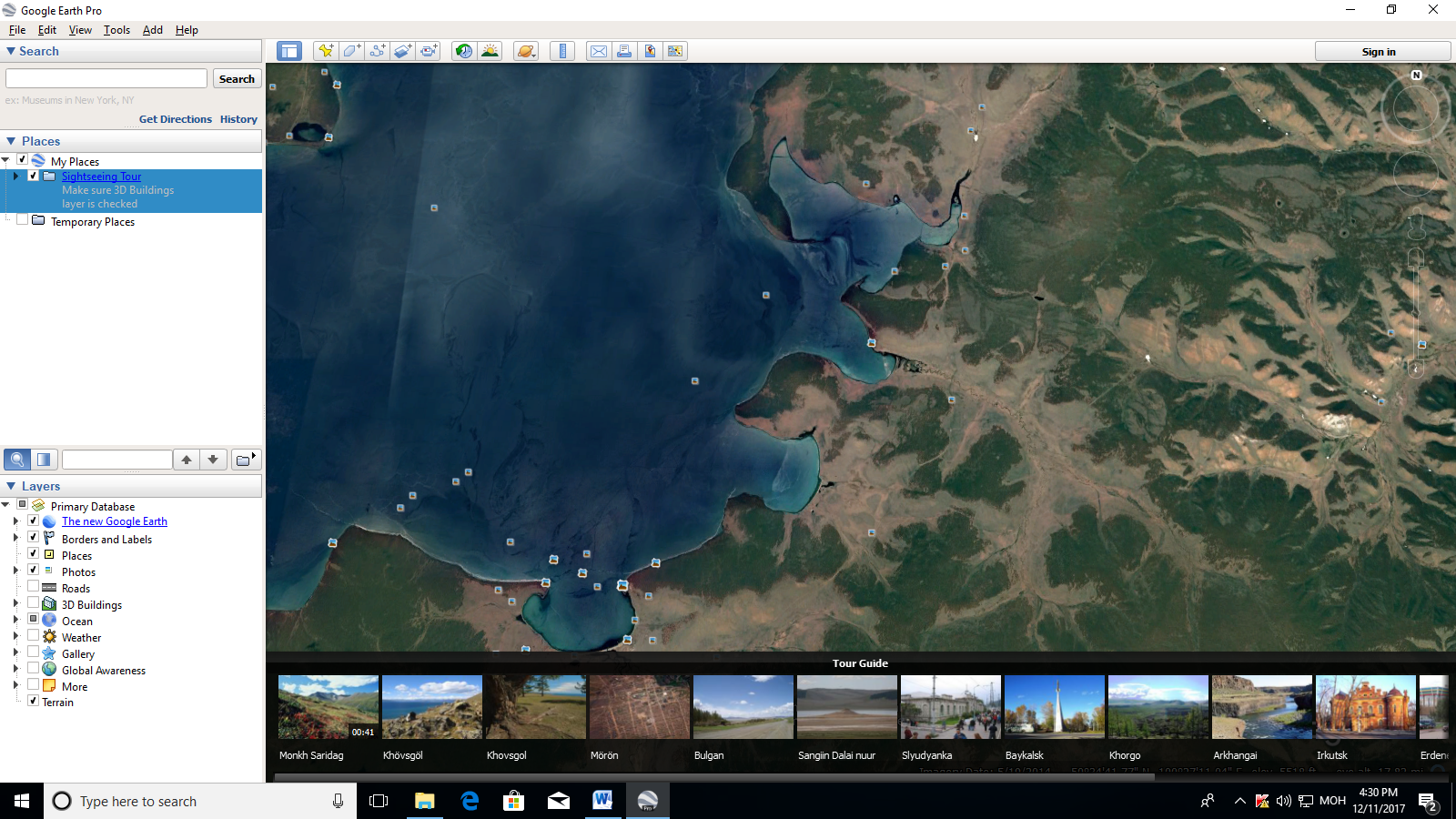 	ДАЛАЙН ЗАХ 4ГА Сумын Иргэдийн Төлөөлөгчдийн Хурлын хуралдааны 2019 оны 12 дугаар сарын 18-ний өдрийн ,,, -р тогтоолын 1 дүгээр хавсралт2.6 Зам, шугам сүлжээний газрын ашиглалт, хамгаалалтын төлөвлөгөө	Газрын нэгдмэл сангийн тайланд зам, шугам сүлжээний 268 га газар бүтгэгдсэн бөгөөд цаашид Чандмань хороолол ба Энхтайван хороололд 1,5 км зам тавихаар төлөвлөж байна.Хүснэгт 2.16 Сумын төв хүртэл зам барих зориулалтааргазар олгох төлөвлөгөө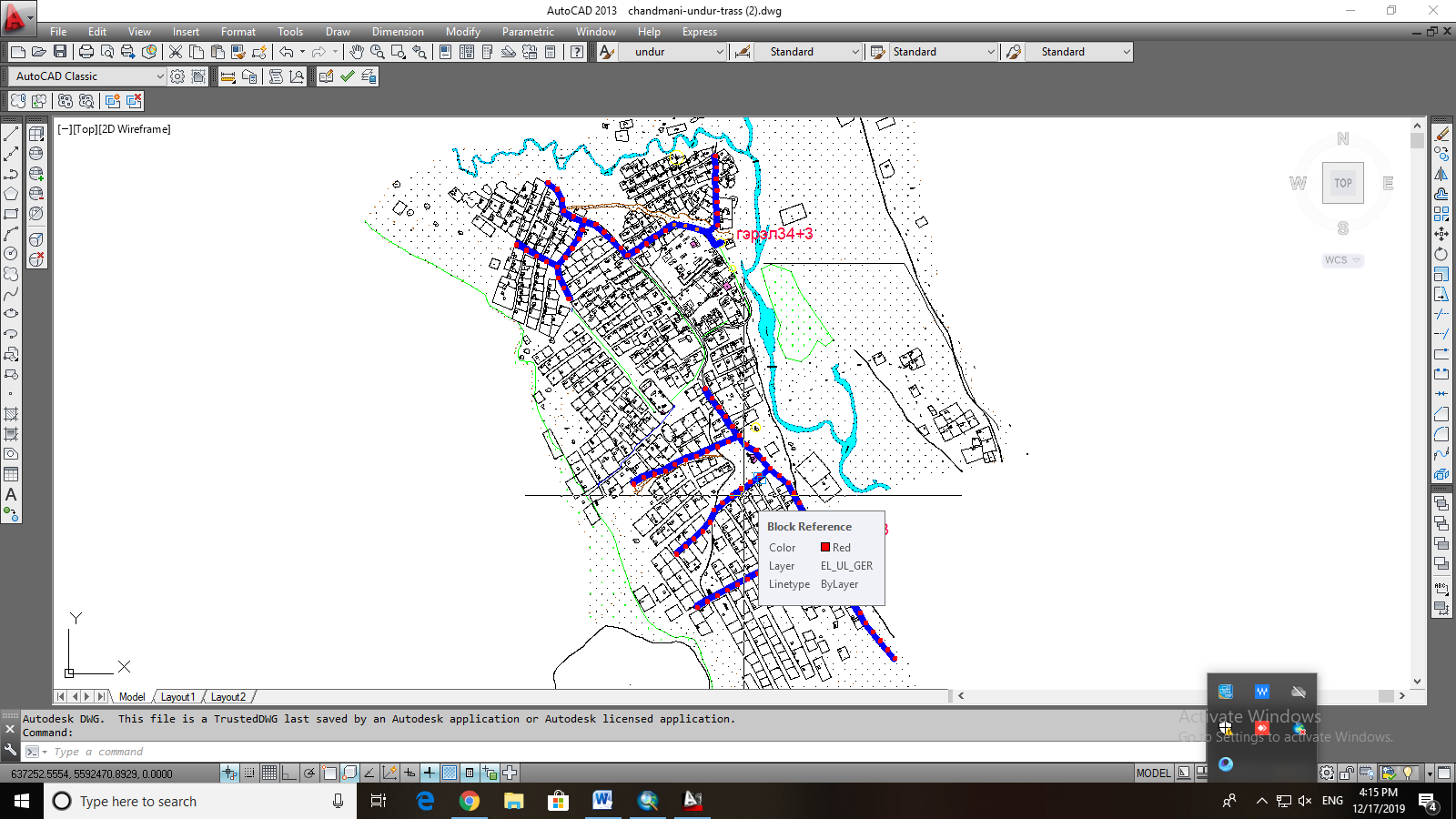 Сумын Иргэдийн Төлөөлөгчдийн Хурлын хуралдааны 2019 оны 12 дугаар сарын 18-ний өдрийн ,,, -р тогтоолын 1 дүгээр хавсралт2.8 Ойн сангийн газрын ашиглалт, хамгаалалтын төлөвлөгөө	Сумын хэмжээгээр 315362 га буюу нийт нутгийнх нь 71,2 нь ойгоор бүрхэгдсэн бөгөөд манай орны ой ихтэй сумдын тоонд орно.Хүснэгт 2.18 Ойн сангийн газрыг ашиглах, хамгаалах төлөвлөгөөСумын Иргэдийн Төлөөлөгчдийн Хурлын хуралдааны 2019 оны 12 дугаар сарын 18-ний өдрийн ,,, -р тогтоолын 1 дүгээр хавсралтЧАНДМАНЬ ӨНДӨР  СУМЫН “МӨНГӨТ”  БҮЛГИЙН МАЛЧДЫН БЭЛЧЭЭР АШИГЛАЛТ БА  ТӨЛӨВЛӨЛТСумын Иргэдийн Төлөөлөгчдийн Хурлын хуралдааны 2019 оны 12 дугаар сарын 18-ний өдрийн ,,, -р тогтоолын 1 дүгээр хавсралт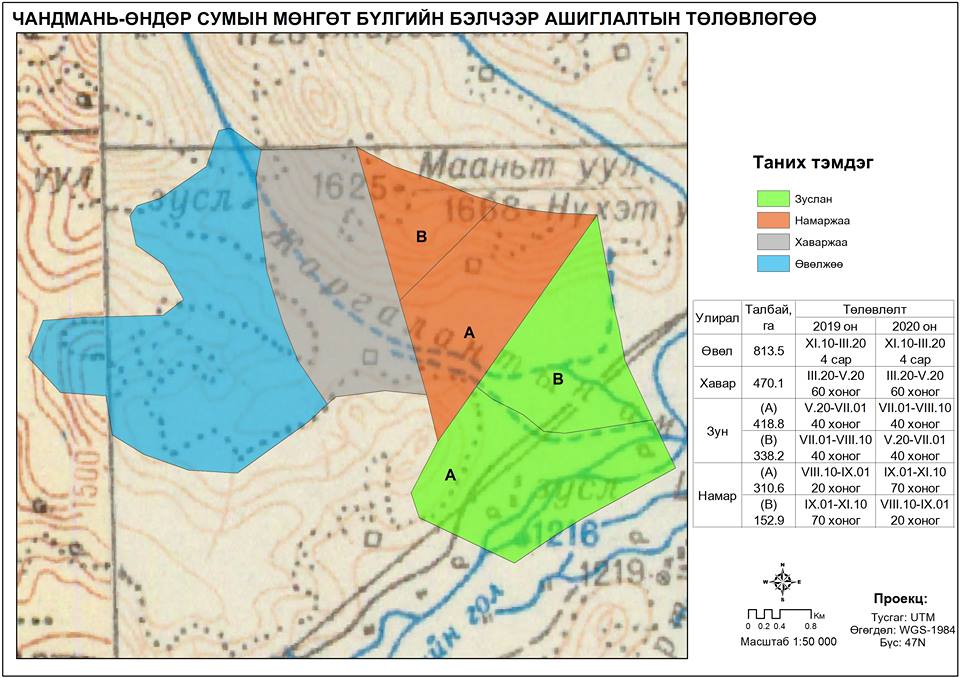 Сумын Иргэдийн Төлөөлөгчдийн Хурлын хуралдааны 2019 оны 12 дугаар сарын 18-ний өдрийн ,,, -р тогтоолын 1 дүгээр хавсралтЧАНДМАНЬ ӨНДӨР  СУМЫН “ХАЛХАН БУЛНАЙ”  БҮЛГИЙН МАЛЧДЫН БЭЛЧЭЭР АШИГЛАЛТ БА  ТӨЛӨВЛӨЛТСумын Иргэдийн Төлөөлөгчдийн Хурлын хуралдааны 2019 оны 12 дугаар сарын 18-ний өдрийн ,,, -р тогтоолын 1 дүгээр хавсралт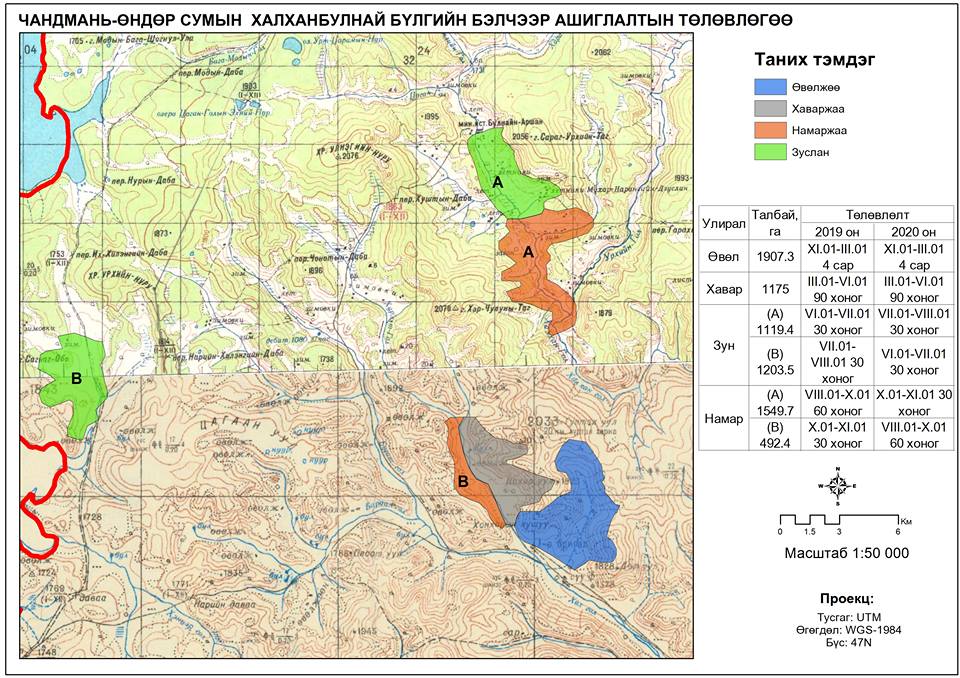 Сумын Иргэдийн Төлөөлөгчдийн Хурлын хуралдааны 2019 оны 12 дугаар сарын 18-ний өдрийн ,,, -р тогтоолын 1 дүгээр хавсралтЧАНДМАНЬ ӨНДӨР  СУМЫН “ДАЛАЙ ЭЭЖ”  БҮЛГИЙН МАЛЧДЫН БЭЛЧЭЭР АШИГЛАЛТ БА  ТӨЛӨВЛӨЛТСумын Иргэдийн Төлөөлөгчдийн Хурлын хуралдааны 2019 оны 12 дугаар сарын 18-ний өдрийн ,,, -р тогтоолын 1 дүгээр хавсралт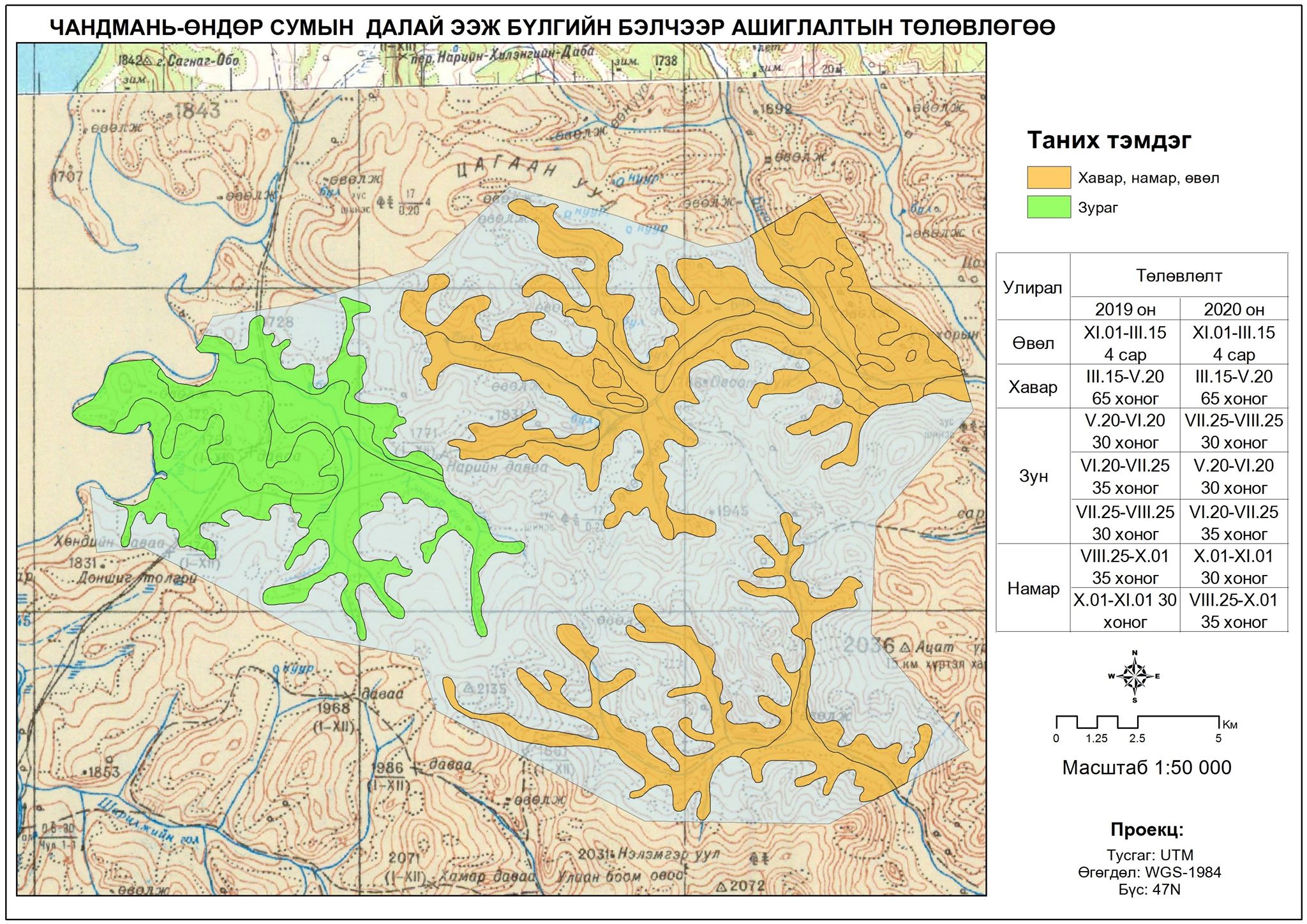 Сумын Иргэдийн Төлөөлөгчдийн Хурлын хуралдааны 2019 оны 12 дугаар сарын 18-ний өдрийн ,,, -р тогтоолын 1 дүгээр хавсралтЧАНДМАНЬ ӨНДӨР  СУМЫН “ЖАВХЛАНТ”  БҮЛГИЙН МАЛЧДЫН БЭЛЧЭЭР АШИГЛАЛТ БА  ТӨЛӨВЛӨЛТСумын Иргэдийн Төлөөлөгчдийн Хурлын хуралдааны 2019 оны 12 дугаар сарын 18-ний өдрийн ,,, -р тогтоолын 1 дүгээр хавсралт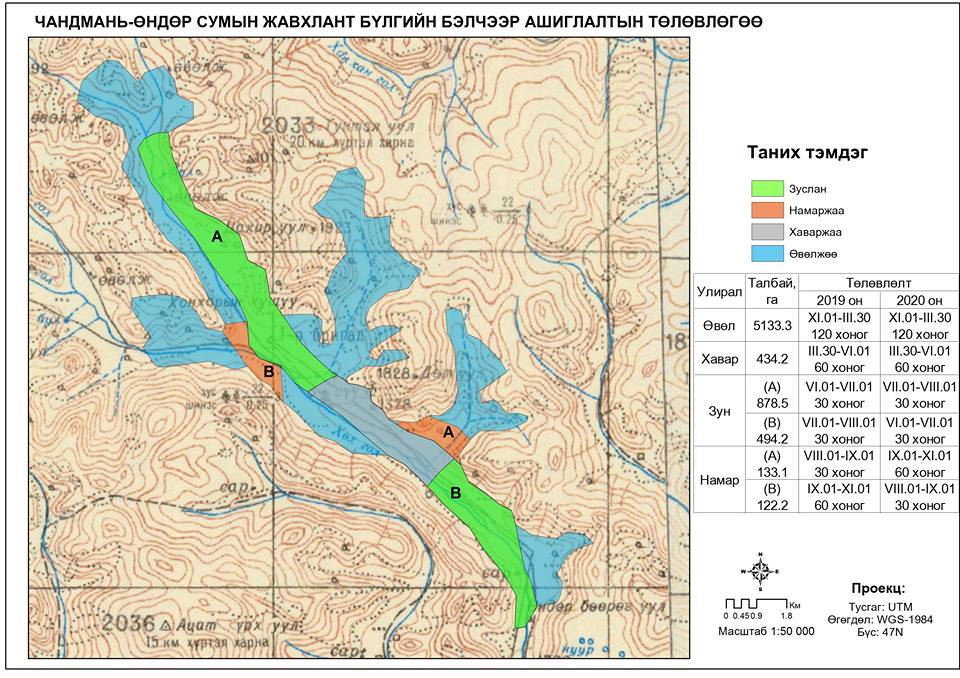 Сумын Иргэдийн Төлөөлөгчдийн Хурлын хуралдааны 2019 оны 12 дугаар сарын 18-ний өдрийн ,,, -р тогтоолын 1 дүгээр хавсралтЧАНДМАНЬ ӨНДӨР  СУМЫН “ӨРГӨН НУУРМАГТ”  БҮЛГИЙН МАЛЧДЫН БЭЛЧЭЭР АШИГЛАЛТ БА  ТӨЛӨВЛӨЛТСумын Иргэдийн Төлөөлөгчдийн Хурлын хуралдааны 2019 оны 12 дугаар сарын 18-ний өдрийн ,,, -р тогтоолын 1 дүгээр хавсралт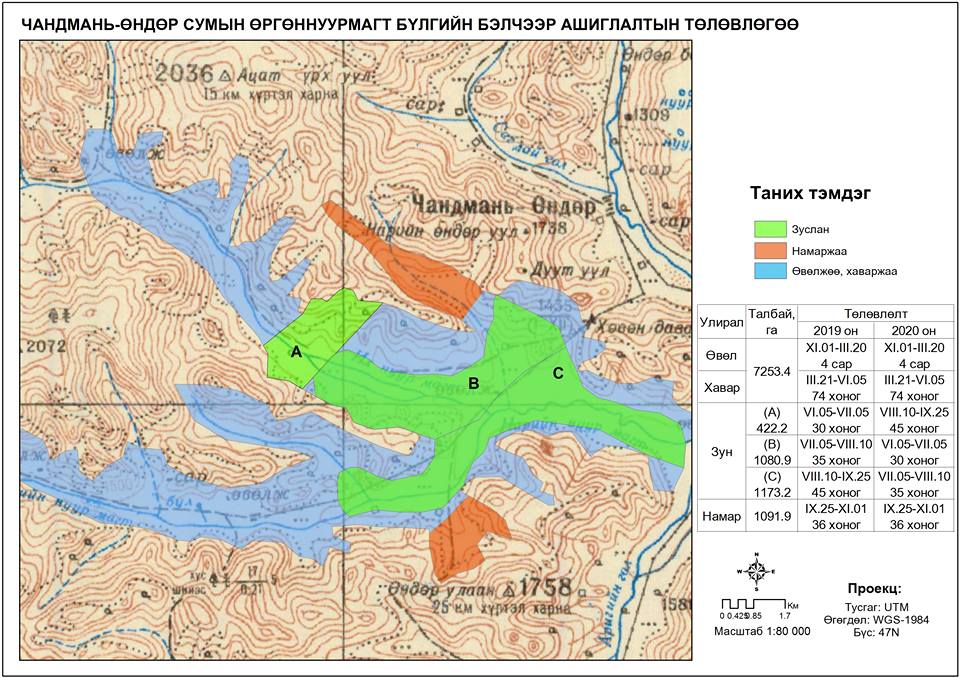 Салбар Хэмжих нэгж201720172017Салбар Хэмжих нэгжСумын төвдХөдөөдНийтХөдөө аж ахуйХүн3217461778Үйлчилгээ Хүн31013323Нийт Хүн34217592101ҮзүүлэлтСумын төвдХөдөөдНийтХүн амын тоо130317543057Өрхийн тоо428467895Суурин хүн ам305730573057Түр оршин суугч1515151Сургуульхүүхэд3202Сургуулийн дотуур байрор1004ЦэцэрлэгХүүхэд     755Эмнэлэг /хэвтэж эмчлүүлэх/ор116Спорт заалтоо 8Соёлын төвсуудал1509Номын сансуудал3010Банктоо212Халуун усшүршүүр 2Багуудын нэрМалын төрөл Малын төрөл Малын төрөл Малын төрөл Нийт дүнБагуудын нэрАдууҮхэрХоньЯмааНийт дүнШивэртЁлгосУлаан-АсгаХөхөөХайрхан толгойБүгдҮзүүлэлтМалын тоо, 2019 оны прогноз1 малд жилд шаардагдах бэлчээрийн тэжээл, тонн тэжээлийн нэгжЖилд шаардагдах бэлчээрийн тэжээл бүгд, тонн тэжээлийн нэгжТэмээ3.1734565.68Адуу2.9439845.82Үхэр1.9623488.64Хонь0.332107.71Ямаа0.294689.59Дүн104697.4КодБэлчээрийн ангиБэлчээрийн гол бүлгэмдлүүд2Өндөр уулынБоролж-бушилз-хагт4Бушилз-улалжит9Жижиг дэгнүүлт үетэн-алаг өвс-бушилзат14УулынБотууль-алаг өвс-улалжит16Биелэг-алаг өвст18Үетэн-алаг өвст20Жижиг дэгнүүлт үетэн-алаг өвст24Алаг өвс-үетэн-улалжит28Жижиг дэгнүүлт үетэн-ботуульт29Ботууль-алаг өвст30Сөөг бүхий алаг өвс-үетэнт32Ботууль-алаг өвс-үетэнт42Жижиг дэгнүүлт үетэн-ботууль-алаг өвст43Жижиг дэгнүүлт үетэн-хялганат78Өндөр уулын нугынБушилз-үетэнт79Бушилз-улалжит85Уулын нугынҮетэн-улалж-алаг өвст99Хээрийн Хиаг-жижиг дэгнүүлт үетэнт102Ботууль-жижиг дэгнүүлт үетэн-алаг өвст103Хялгана-ботуульт104Хялгана-жижиг дэгнүүлт үетэнт105Хялгана-хиагт107Хялгана-дааган сүүлт110Хялгана-алаг өвст113Жижиг дэгнүүлт үетэн-хиагт195Голын хөндийнУлалж-үетэнт203Үетэн-улалж-хиагт221Дэрс-хиаг-алаг өвст224Элс, хад асгаБэлчээр ашиглалтын хэсэгМалчдын бүлэгБайршилБайршилГазрын хэмжээ /га/Усан хангамжийн байдалБэлчээр ашиглалтын хэсэгМалчдын бүлэгӨвөлжөөХаваржааГазрын хэмжээ /га/Усан хангамжийн байдалШивэртЖаргалант, Нуухт, Халхан, Шивэрт, Цачирт, Цахиурт, Түвшин++0,8/га /4иргэнГадаргынДүн0,8ЁлгосБулжих, Ёлгос, Бусган, Ариг. Дөт++0,4га /2иргэнГадаргынДүн0,4Улаан-АсгаНам, Тойл, Улаан жалга, Хүрэмт, Бухт++5,6 га/28 иргэнГадаргынДүн5,6ХөхөөСагадай, Сумын төв++0.8 га/4 өрхДүн0,8гаХайрхан толгойУрд хойд нуурмагт, Цэцэрлэг, Цэгэр++0.8 га/4 өрхГадаргынДүн0,8Бүгд дүн8,4Бэлчээр ашиглалтын бүлэгЗун, намрын улиралд өнжөөх бэлчээрийн талбай, гаБэлчээр сэлгэж амраах хэлбэрБэлчээрийг амраах хугацааШивэрт1300Бүлгийнхээ нутаг дэвсгэр дотроо малчдын байршлыг зохион байгуулнаVI сардЖаргалант2500Бүлгийнхээ нутаг дэвсгэр дотроо малчдын байршлыг зохион байгуулнаVI сардТалын зуслан1800Зарим малчдыг бүлгийн нутаг дэвсгэрээс түр гаргаж байршуулах ажлыг зохион байгуулнаVI сардБийран850Бүлгийнхээ нутаг дэвсгэр дотроо малчдын байршлыг зохион байгуулнаVI сардНуурмагт2200Бүлгийнхээ нутаг дэвсгэр дотроо малчдын байршлыг зохион байгуулнаVI сардУлаан-Асга баг 8500Бүлгийнхээ нутаг дэвсгэр дотроо малчдын байршлыг зохион байгуулнаVI –VII сардДҮНVI сардÁýë÷ýýð àøèãëàëòûí õýñãèéí äóãààðÁýë÷ýýð àøèãëàëòûí õýñýã, á¿ëãèéí îíîîñîí íýðÒàëáàé, ãàÌàë÷èä ìàë÷äûí á¿ëãèéí îíîîñîí äóãààðÀøèãëàëòûí íýðÁýë÷ýýðèéí òºðºëÃàçðûí íýð, àøèãëàõ õóãàöààÃàçðûí íýð, àøèãëàõ õóãàöààÃàçðûí íýð, àøèãëàõ õóãàöààÃàçðûí íýð, àøèãëàõ õóãàöààÓñàí õàíãàìæÁýë÷ýýð àøèãëàëòûí õýñãèéí äóãààðÁýë÷ýýð àøèãëàëòûí õýñýã, á¿ëãèéí îíîîñîí íýðÒàëáàé, ãàÌàë÷èä ìàë÷äûí á¿ëãèéí îíîîñîí äóãààðÀøèãëàëòûí íýðÁýë÷ýýðèéí òºðºëÇóíÍàìàðªâºëÕàâàð Óñàí õàíãàìæ1Æàðãàëàíò1ÆàðãàëàíòV/15-X/15X/15 XI/15XI/15 III/15III/15 V/05Ãîë ìºðºí2Õàëõàí 2Õàëõàí V/15 X/15X/15 XI/15XI/15 III/15III/15 V/05Ãîë ìºðºí3Øèâýðò3ØèâýðòV/15 X/15X/15 XI/15XI/15 III/15III/15 V/05Ãîë ìºðºí4¨ëãîñ4¨ëãîñV/15 X/15X/15 XI/15XI/15 III/15III/15 V/05Ãîë ìºðºí5Àðèã5ÀðèãV/15 X/15X/15 XI/15XI/15 III/15III/15 V/05Ãîë ìºðºí6Äóíä íàðèéí6Äóíä íàðèéíV/15 X/15X/15 XI/15XI/15 III/15III/15 V/05Ãîë ìºðºí7Öýãýð7ÖýãýðV/15 X/15X/15 XI/15XI/15 III/15III/15 V/05Ãîë ìºðºí8Өргөн нуурмагт8Óðä íóóðìàãòV/15 X/15X/15 XI/15XI/15 III/15III/15 V/05Ãîë ìºðºí9Өргөн нуурмагт9Õîéä íóóðìàãòV/15 X/15X/15 XI/15XI/15 III/15III/15 V/05Ãîë ìºðºí10Õºõºº10ÕºõººV/15 X/15X/15 XI/15XI/15 III/15III/15 V/05Ãîë ìºðºí11Íàì11ДалайцэцэгV/15 X/15X/15 XI/15XI/15 III/15III/15 V/05Ãîë ìºðºí12Далай ээж 12Áàðóóí ãîëV/15 X/15X/15 XI/15XI/15 III/15III/15 V/05Ãîë ìºðºí13Áóëíàé13ÁóëíàéV/15 X/15X/15 XI/15XI/15 III/15III/15 V/05Ãîë ìºðºíÁýë÷ýýð àøèãëàëòûí õýñãèéí îíîîñîí äóãààðÕýñýã, á¿ëãèéí îíîîñîí íýðÒàëáàé, ãàÌàë÷èä, ìàë÷äûí á¿ëãèéí îíîîñîí äóãààðÀøèãëàã÷èéí íýðÁýë÷ýýðèéí òºðºëÃà- ûí óðãàö /öí/Áýë÷ýýðèéí íèéò íººö /öí/Íýã õîíèíû æèëä èäýõ ºâñíû õýìæýý /öí/Áýë÷ýýðèéí äààö /õîíèí òîëãîé/Áýë÷ýýðò áàéãàà ìàëûí òîî /õîíèí òîëãîéä øèëæ¿¿ëñýíýýð /Áýë÷ýýðèéí äààö õýòýðñýí ýñýõÁýë÷ýýð àøèãëàëòûí õýñãèéí îíîîñîí äóãààðÕýñýã, á¿ëãèéí îíîîñîí íýðÒàëáàé, ãàÌàë÷èä, ìàë÷äûí á¿ëãèéí îíîîñîí äóãààðÀøèãëàã÷èéí íýðÁýë÷ýýðèéí òºðºëÃà- ûí óðãàö /öí/Áýë÷ýýðèéí íèéò íººö /öí/Íýã õîíèíû æèëä èäýõ ºâñíû õýìæýý /öí/Áýë÷ýýðèéí äààö /õîíèí òîëãîé/Áýë÷ýýðò áàéãàà ìàëûí òîî /õîíèí òîëãîéä øèëæ¿¿ëñýíýýð /Áýë÷ýýðèéí äààö õýòýðñýí ýñýõÁýë÷ýýð àøèãëàëòûí õýñãèéí îíîîñîí äóãààðÕýñýã, á¿ëãèéí îíîîñîí íýðÒàëáàé, ãàÌàë÷èä, ìàë÷äûí á¿ëãèéí îíîîñîí äóãààðÀøèãëàã÷èéí íýðÁýë÷ýýðèéí òºðºëÃà- ûí óðãàö /öí/Áýë÷ýýðèéí íèéò íººö /öí/Íýã õîíèíû æèëä èäýõ ºâñíû õýìæýý /öí/Áýë÷ýýðèéí äààö /õîíèí òîëãîé/Áýë÷ýýðò áàéãàà ìàëûí òîî /õîíèí òîëãîéä øèëæ¿¿ëñýíýýð /Áýë÷ýýðèéí äààö õýòýðñýí ýñýõÁýë÷ýýð àøèãëàëòûí õýñãèéí îíîîñîí äóãààðÕýñýã, á¿ëãèéí îíîîñîí íýðÒàëáàé, ãàÌàë÷èä, ìàë÷äûí á¿ëãèéí îíîîñîí äóãààðÀøèãëàã÷èéí íýðÁýë÷ýýðèéí òºðºëÃà- ûí óðãàö /öí/Áýë÷ýýðèéí íèéò íººö /öí/Íýã õîíèíû æèëä èäýõ ºâñíû õýìæýý /öí/Áýë÷ýýðèéí äààö /õîíèí òîëãîé/Áýë÷ýýðò áàéãàà ìàëûí òîî /õîíèí òîëãîéä øèëæ¿¿ëñýíýýð /Áýë÷ýýðèéí äààö õýòýðñýí ýñýõ012345678914151Øèâýðò11250ÆàðãàëàíòÆàðãàëàíò8.6967500.362687522540+2Øèâýðò13800Õàëõàí, áàÿíãîëÕàëõàí, áàÿíãîë9.21269600.363526628670+3Øèâýðò8720ØèâýðòØèâýðò8.1706320.362542719687+4¨ëãîñ6970¨ëãîñ¨ëãîñ8.3578510.361606915682+5¨ëãîñ9275ÍàðèéíÍàðèéí8.3769830.362138419687+6¨ëãîñ11600Àðèãèéí ýõÀðèãèéí ýõ9.51102000.363061121563+7Óëààí- Àñãà7600ÁðèãàäДалайцэцэг8608000.361688815600+8Óëààí- Àñãà15800Õºõºº òîëãîéДалай ээж81264000.364550412600+9Óëààí- Àñãà16400ÁóëíàéÁóëíàé8.91459600.365254513800+10Õºõºº3800ÑàãàäàéÑàãàäàé8.4319200.361149111320+11Õàéðõàí òîëãîé10900Öýãýð ÄààãàéÖýãýð Äààãàé9981000.363531622600+12Õàéðõàí òîëãîé13000Óðä íóóðìàãòӨргөн нуурмагт8.61118000.364024832500+13Õàéðõàí òîëãîé11400Õîéä íóóðìàãòӨргөн нуурмагт8.7991800.363570431800+Ä¯ÍÄ¯Í140515Áýë÷ýýð àøèãëàëòûí õýñãèéí îíîîñîí äóãààðÕýñýã, á¿ëãèéí áàéðøëûí îíîîñîí íýðÃàçðûí áàéðøëûí íýðÕàìðàãäàõ òàëáàé /ãà-ààð/Õèéõýýð òºëºâëºæ áàéãàà àðãà õýìæýýÕýðýãæ¿¿ëýõ õóãàöààÕýí ã¿éöýòãýõÒºñºâ, ìÿíãàí òºãðºãººðÒºñºâ, ìÿíãàí òºãðºãººðÒºñºâ, ìÿíãàí òºãðºãººðÒºñºâ, ìÿíãàí òºãðºãººðÁýë÷ýýð àøèãëàëòûí õýñãèéí îíîîñîí äóãààðÕýñýã, á¿ëãèéí áàéðøëûí îíîîñîí íýðÃàçðûí áàéðøëûí íýðÕàìðàãäàõ òàëáàé /ãà-ààð/Õèéõýýð òºëºâëºæ áàéãàà àðãà õýìæýýÕýðýãæ¿¿ëýõ õóãàöààÕýí ã¿éöýòãýõÈðãýä àæ àõóéí íýãæ áàéãóóëëàãàÒºñâººñÒºñºë çýýë òóñëàìæ õàíäèâÁ¿ãä0123456789101Хүрэмт1562Õàäëàíãèéí õàøèõ2018 îíÑóìûí Çàñàã äàðãà, òàñàã, Áàãèéí Çàñàã äàðãà, Ãàçðûí äààìàë. +2Нам2,6кмÕàäëàíãèéí õàøèõ2018 îíÑóìûí Çàñàã äàðãà, òàñàã, Áàãèéí Çàñàã äàðãà, Ãàçðûí äààìàë. +3Óëààí- ÀñãàÕºõºº òîëãîé0.002Áóëãèéí ýõ õàøèõ2018 îíÑóìûí Çàñàã äàðãà, òàñàã, Áàãèéí Çàñàã äàðãà, Ãàçðûí äààìàë. +4ÕºõººÑóìûí òºâ0.002Áóëãèéí ýõ õàøèõ2018 îíÑóìûí Çàñàã äàðãà, òàñàã, Áàãèéí Çàñàã äàðãà, Ãàçðûí äààìàë. +5Õàéðõàí òîëãîéДэлгүүс Урд гол0.002Хадлангийн ба хөцөө шинэчлэх2018 îíÑóìûí Çàñàã äàðãà, òàñàã, Áàãèéí Çàñàã äàðãà, Ãàçðûí äààìàë. +1562.№Отрын нөөц нутгийн байршлын оноосоннэр(нөөц нутгийн төрлөөр)Хамрагдах өрхүүд/Өрхийн тэргүүний нэрээр/Хамрагдах бэлчээр ашиглалтын хэсгийн дугаарХамрагдах талбайга-аарБайршлын солбицолУргац /цн/га/Бэлчээрийн төрөлУсан хангамжийн төрөл ба зэрэглэлӨвөлӨвөлХаварХаварЗунЗунНамарНамар№Отрын нөөц нутгийн байршлын оноосоннэр(нөөц нутгийн төрлөөр)Хамрагдах өрхүүд/Өрхийн тэргүүний нэрээр/Хамрагдах бэлчээр ашиглалтын хэсгийн дугаарХамрагдах талбайга-аарБайршлын солбицолУргац /цн/га/Бэлчээрийн төрөлУсан хангамжийн төрөл ба зэрэглэлБэлчээрийн даацХонин толгойОруулах малХонин толгойБэлчээрийн даацХонин толгойОруулах малХонин толгойБэлчээрийн даацХонин толгойОруулах малХонин толгойБэлчээрийн даацХонин толгойОруулах малХонин толгойÁóëæèõûí ãîë, Áàäàðûí ãîë, Óðò õàðãàíà12278009.6Ãîë ìºðºí125007920Óðò õàðãàíà9137009.5Ãîë ìºðºí72006850Àëãàöàðûí ãîë Øàðàëæèò, íàðèéí18 ºðõ 125728.8Ãîë ìºðºí83008250Урд голын эх, Жаргалантын эх, Цэгэрийн эх зэрэг15600Ãîë ìºðºíÄ¯Í3954072197001477083008250№Ашиглалтгүй байгаа бэлчээрийн байршлынНэрХамрагдах бэлчээр ашиглалтын хэсгийн дугаарХамрагдах талбайга-аар*Ашиглагдахгүй байгаа шалтгаанТөлөв-лөгдсөн арга хэмжээХэрэг-жүүлэх хуга-цааХэн гүйцэтгэхТөсөв, мянган төгрөгөөрТөсөв, мянган төгрөгөөрТөсөв, мянган төгрөгөөрТөсөв, мянган төгрөгөөр№Ашиглалтгүй байгаа бэлчээрийн байршлынНэрХамрагдах бэлчээр ашиглалтын хэсгийн дугаарХамрагдах талбайга-аар*Ашиглагдахгүй байгаа шалтгаанТөлөв-лөгдсөн арга хэмжээХэрэг-жүүлэх хуга-цааХэн гүйцэтгэхИргэд аж ахуйн нэгж байгуул-лагаТөс-вөөсТөсөл зээл тус-ламж хандивБүгд1Áóëæèõ, Óðò õàðãàíà18600Ñóìààñ àëñëàãäñàíªâëèéí óëèðàëä îòîð í¿¿äýë õèéõ5æèëÁÈÍÕ äàðãà Á¿õ øàòíû Çàñàã äàðãà2Öàõèð, Õ¿éòýí æàëãà13400ªâºëæºº ãàðãààã¿é Àëñ áàéðøèëòàéªâëèéí óëèðàëä îòîð õèéæ àøèãëàõ4 æèëÁÈÍÕäàðãà Á¿õ øàòíû çàñàã äàðãà íàð3Àëãàöàð, Хээгцэр, хилэнгийн гол12572Ñóìààñ àëñëàãäñàí, ãàäíû ñóìûí àéë ºðõ áàéäàãã¿éÇóíû óëèðàëä îòîðûí á¿ñ íóòàã áîëãîæ àøèãëàõ5 æèëÁ¿õ øàòíû çàñàã äàðãà№Газрын нэрБайршилХудгийн төрөлОдоо ашиглаж байгаа эсэхТайлбар /гэрээгээр ашиглаж буй иргэн)1Жаргалант1-р багИнженерийн+Бямбадорж2Нуухт1-р багИнженерийн+Төгс3Ёлгос2-р багИнженерийн+БаттулгаАшиглалтТалбай, гаУрт хугацаа-гаар  гэрээгээр ашиг-луулахЖил бүр ашиглуулахНөөцийнАж ахуйн нэгж, байгууллагад ашиглуулахАшиглалтТалбай, гаУрт хугацаа-гаар  гэрээгээр ашиг-луулахЖил бүр ашиглуулахНөөцийнАж ахуйн нэгж, байгууллагад ашиглуулахАшиглалтТалбай, гаУрт хугацаа-гаар  гэрээгээр ашиг-луулахЖил бүр ашиглуулахНөөцийнАж ахуйн нэгж, байгууллагад ашиглуулахГазрын нэгдмэл санд бүртгэгдсэн2868280068Тухайн жил бэлчээрээс хадланд шилжүүлсэн-----Бүгд2868280068Багийн нэрБайршилГазрын хэмжээ, гаТехни-кийн нөхцөлХэрэгжүүлэх хугацааХэрэгжүүлэх хугацааХэрэгжүүлэх хугацааХэрэгжүүлэх хугацааХөрөнгө оруулалт, мян.төгХариуцах эзэнБагийн нэрБайршилГазрын хэмжээ, гаТехни-кийн нөхцөлIIIIIIIYХөрөнгө оруулалт, мян.төгХариуцах эзэнХөхөөСумын төв Бийран0,02 /2101иргэн+201,6Газрын даамалХөхөөСумын төв Чандмань0,021иргэн+201,6Газрын даамалХөхөөСумын төв /Газар тодорхойгүйиргэн+201,6Газрын даамалДҮН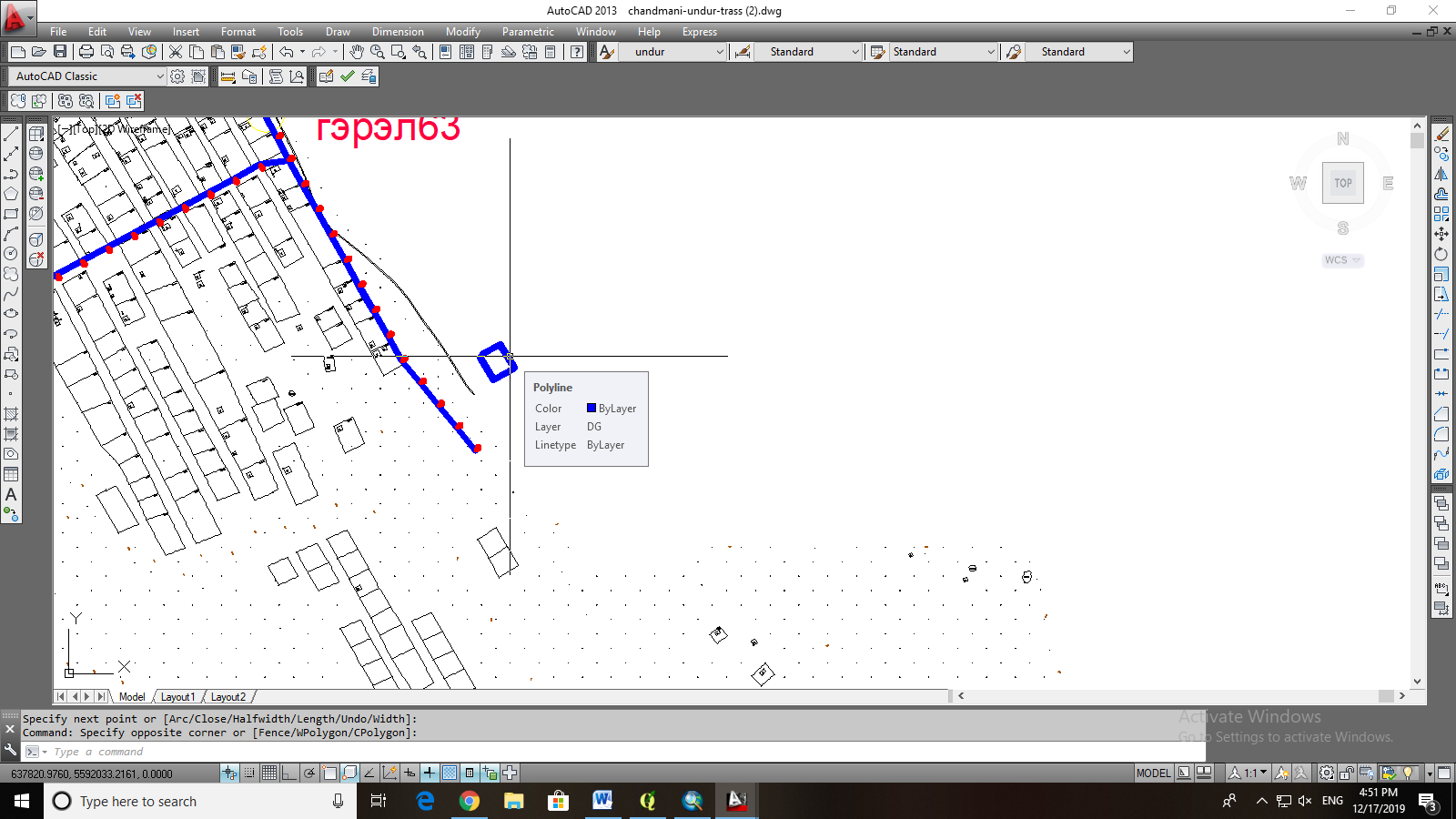 -1,02га-----3196,8Багийн нэрБайршилӨрхийн тооГазрын хэмжээ, гаХэрэгжүүлэх хугацааХэрэгжүүлэх хугацааХэрэгжүүлэх хугацааХэрэгжүүлэх хугацааХөрөнгө оруулалт, мян.төгХариуцах эзэнБагийн нэрБайршилӨрхийн тооГазрын хэмжээ, гаIIIIIIIYХөрөнгө оруулалт, мян.төгХариуцах эзэнХөхөөСумын төв403.6+++-Газрын даамалДҮН-403.6-----Багийн нэрБайршилӨрхийн тооГазрын хэмжээ, гаХэрэгжүүлэх хугацааХэрэгжүүлэх хугацааХэрэгжүүлэх хугацааХэрэгжүүлэх хугацааХөрөнгө оруулалт, мян.төгХариуцах эзэнБагийн нэрБайршилӨрхийн тооГазрын хэмжээ, гаIIIIIIIYХөрөнгө оруулалт, мян.төгХариуцах эзэнХөхөөСумын төв15013.5-Газрын даамалДҮН-15013.5-----Багийн нэрБайршилБарих объектГазрын хэмжээ, гаХэрэгжүүлэх хугацааХэрэгжүүлэх хугацааХэрэгжүүлэх хугацааХэрэгжүүлэх хугацааХөрөнгө оруулалт, мян.төгХариуцах эзэнБагийн нэрБайршилБарих объектГазрын хэмжээ, гаIIIIIIIYХөрөнгө оруулалт, мян.төгХариуцах эзэнУлаан-АсгаХөвсгөл нуур эрэг дагууАялал жуулчлал4-Газрын даамалДҮН--4,25га-----Багийн нэрБайршилБарих объектГазрын хэмжээ, гаХэрэгжүүлэх хугацааХэрэгжүүлэх хугацааХэрэгжүүлэх хугацааХэрэгжүүлэх хугацааХөрөнгө оруулалт, мян.төгХариуцах эзэнБагийн нэрБайршилБарих объектГазрын хэмжээ, гаIIIIIIIYХөрөнгө оруулалт, мян.төгХариуцах эзэнХөхөөЧандмань хороолол, Хөвөн хороололзам тавих1,5 км-Газрын даамалХөхөөЧандмань Гэрэлтүүлэг100шГазрын даамалДҮН--1,5км-----Багийн нэрБайр-шилХийх ажилГазрын хэмжээ, мян.гаХэрэгжүүлэх хугацааХэрэгжүүлэх хугацааХэрэгжүүлэх хугацааХэрэгжүүлэх хугацааХөрөнгө оруу-лалт, мян.төгХариуцах эзэнБагийн нэрБайр-шилХийх ажилГазрын хэмжээ, мян.гаIIIIIIIYХөрөнгө оруу-лалт, мян.төгХариуцах эзэнБүх багтОйтой газруудТүймрээс сэргийлэх448754-Ойн байцаагч, ойн нөхөрлөлүүдБүх багтОйтой газруудОй цэвэрлэх замаар түлээ бэлтгэх65-Ойн байцаагч, ойн нөхөрлөлДҮН-------АшиглалтАшиглалтАшиглалтАшиглалтТөлөвлөлтТөлөвлөлтТөлөвлөлтТөлөвлөлтТөлөвлөлтБэлчээр сайжруулалт№Газрын нэрАшигласан улиралАшигласан хугацааГазрын нэрАшиглах улиралАшиглах улиралАшиглах хугацааАшиглах хугацааБэлчээр сайжруулалт№Газрын нэр2017-20182017-2018Газрын нэр2019202020192020Бэлчээр сайжруулалт1ЖаргалантӨвөлXI/10-III/20ЖаргалантӨвөлӨвөлXI/10-III/20XI/10-III/20Эр, сувай малаа оторт гаргах (6/15-10/10)Өвөлжөө, хаваржааны ойролцоо хадлан хөцөөлөх Булгийн эх хашихШар усны шуудуу, далан байгуулахЖаргалантын аманд олон наст ургамал тариалах 1 га-д2МааньтХаварIII/20-V/20ЖаргалантХаварХаварIII/20-V/20III/20-V/20Эр, сувай малаа оторт гаргах (6/15-10/10)Өвөлжөө, хаваржааны ойролцоо хадлан хөцөөлөх Булгийн эх хашихШар усны шуудуу, далан байгуулахЖаргалантын аманд олон наст ургамал тариалах 1 га-д3Жаргалант амЗунV/20-IX/20Жаргалант амЗунЗунV/20-VII/1,VIII/10-IX/1VII/1-VIII/10,IX/1-XI/10Эр, сувай малаа оторт гаргах (6/15-10/10)Өвөлжөө, хаваржааны ойролцоо хадлан хөцөөлөх Булгийн эх хашихШар усны шуудуу, далан байгуулахЖаргалантын аманд олон наст ургамал тариалах 1 га-д4Гурван чулууны гүвээЗунIX/20-XI/1Гурван чулууны гүвээЗунЗунVII/1-VIII/10,IX/1-XI/10V/20-VII/1,VIII/10-IX/1Эр, сувай малаа оторт гаргах (6/15-10/10)Өвөлжөө, хаваржааны ойролцоо хадлан хөцөөлөх Булгийн эх хашихШар усны шуудуу, далан байгуулахЖаргалантын аманд олон наст ургамал тариалах 1 га-дАшиглалтАшиглалтАшиглалтАшиглалтТөлөвлөлтТөлөвлөлтТөлөвлөлтТөлөвлөлтТөлөвлөлтБэлчээр сайжруулалт№Газрын нэрАшигласан улиралАшигласан хугацааГазрын нэрАшиглах улиралАшиглах улиралАшиглах хугацааАшиглах хугацааБэлчээр сайжруулалт№Газрын нэр2017-20182017-2018Газрын нэр2019202020192020Бэлчээр сайжруулалт1ТойнӨвөлXI/20-III/1ТойнӨвөлӨвөлXI/10-II/10XI/20-III/1Бэлчээрээ сэлгэхӨтөг, бууцаа цэвэрлэж, овоолохМухар, Нарийны булгийн хадлангийн талбайд олон наст тарих 1 га-дХэц давааны булгийн эх хөцөөлөх 0.5 га2Хүүшийн гүвээХаварIII/1-V/1Хүүшийн гүвээ Хуштын нарийнХаварХаварII/20-V/20III/1-V/1Бэлчээрээ сэлгэхӨтөг, бууцаа цэвэрлэж, овоолохМухар, Нарийны булгийн хадлангийн талбайд олон наст тарих 1 га-дХэц давааны булгийн эх хөцөөлөх 0.5 га3ХилэнМухар нарийнЗунVI/1-VIII/1Улаан асгаХилэнМухар нарийнЗунЗунV/20-VI/30VI/30-VIII/1,V/1-VI/1Бэлчээрээ сэлгэхӨтөг, бууцаа цэвэрлэж, овоолохМухар, Нарийны булгийн хадлангийн талбайд олон наст тарих 1 га-дХэц давааны булгийн эх хөцөөлөх 0.5 га4Хонгорын хажууУлаан асгаНамарVIII/1-XI/1Урт нартийнНамарНамарVIII/1-IX/1VI/1-VI/30IX/10-XI/20Бэлчээрээ сэлгэхӨтөг, бууцаа цэвэрлэж, овоолохМухар, Нарийны булгийн хадлангийн талбайд олон наст тарих 1 га-дХэц давааны булгийн эх хөцөөлөх 0.5 га5ХилэнХээгцэрЗунЗунVI/30-VIII/1VIII/1-IX/10БулнайБэлчээрээ сэлгэхӨтөг, бууцаа цэвэрлэж, овоолохМухар, Нарийны булгийн хадлангийн талбайд олон наст тарих 1 га-дХэц давааны булгийн эх хөцөөлөх 0.5 гаАшиглалтАшиглалтАшиглалтАшиглалтТөлөвлөлтТөлөвлөлтТөлөвлөлтТөлөвлөлтБэлчээр сайжруулалтГазрын нэрАшигласан улиралАшигласан хугацааАшигласан хугацааГазрын нэрАшиглах улиралАшиглах хугацааАшиглах хугацааБэлчээр сайжруулалтГазрын нэр2016-201720162017Газрын нэр2018-201920202021Бэлчээр сайжруулалтНуурмагт Бэлийн өтөгӨвөлXI/1-III/15X/25-III/1Нуурмагт    Гулзгай         Бэлийн өтөгӨвөлXI/1-III/15XI/1-III/15- Баян булаг, Нарийн давааны булгийн эх хаших- Халзан, Баян булаг, Нарийнд хадлангийн талбай амаар нь хаших, 1000 м - Хадлангийн талбайд цас тогтоох-Хадлангийн талбайг бууцаар бордох- Бэлчээрийн чулуу түүх-Тэжээлийн ургамал тариалах: царгас, согоовор 1 га-д ХалзанХаварIII/15-VI/1III/1-IV/1Халзан   Шавартын амХаварIII/15-V/20III/15-V/20- Баян булаг, Нарийн давааны булгийн эх хаших- Халзан, Баян булаг, Нарийнд хадлангийн талбай амаар нь хаших, 1000 м - Хадлангийн талбайд цас тогтоох-Хадлангийн талбайг бууцаар бордох- Бэлчээрийн чулуу түүх-Тэжээлийн ургамал тариалах: царгас, согоовор 1 га-д I ДоншигЗунIV/1-VIII/1IV/1-VIII/1Төгсийн булаг Зүрхийн сугаХаварIII/15-V/ 20III/15-V/ 20- Баян булаг, Нарийн давааны булгийн эх хаших- Халзан, Баян булаг, Нарийнд хадлангийн талбай амаар нь хаших, 1000 м - Хадлангийн талбайд цас тогтоох-Хадлангийн талбайг бууцаар бордох- Бэлчээрийн чулуу түүх-Тэжээлийн ургамал тариалах: царгас, согоовор 1 га-д II Нарийны амII зунVIII/1- X/10VIII/1-X/10ХээгцэрЗунV/ 20-VI/20VII/20 - VIII/25- Баян булаг, Нарийн давааны булгийн эх хаших- Халзан, Баян булаг, Нарийнд хадлангийн талбай амаар нь хаших, 1000 м - Хадлангийн талбайд цас тогтоох-Хадлангийн талбайг бууцаар бордох- Бэлчээрийн чулуу түүх-Тэжээлийн ургамал тариалах: царгас, согоовор 1 га-д БаянбулагНамарX/10-X/25X/10- X/25Хээгцэрийн эхНамарVIII/25 - X/1X/1 - X/20- Баян булаг, Нарийн давааны булгийн эх хаших- Халзан, Баян булаг, Нарийнд хадлангийн талбай амаар нь хаших, 1000 м - Хадлангийн талбайд цас тогтоох-Хадлангийн талбайг бууцаар бордох- Бэлчээрийн чулуу түүх-Тэжээлийн ургамал тариалах: царгас, согоовор 1 га-д Баянбулаг     Хамар давааНамар X/1 - X/20VIII/25  -X/1- Баян булаг, Нарийн давааны булгийн эх хаших- Халзан, Баян булаг, Нарийнд хадлангийн талбай амаар нь хаших, 1000 м - Хадлангийн талбайд цас тогтоох-Хадлангийн талбайг бууцаар бордох- Бэлчээрийн чулуу түүх-Тэжээлийн ургамал тариалах: царгас, согоовор 1 га-д ДагшигЗунVI/20-VII/25V/20-VI/20- Баян булаг, Нарийн давааны булгийн эх хаших- Халзан, Баян булаг, Нарийнд хадлангийн талбай амаар нь хаших, 1000 м - Хадлангийн талбайд цас тогтоох-Хадлангийн талбайг бууцаар бордох- Бэлчээрийн чулуу түүх-Тэжээлийн ургамал тариалах: царгас, согоовор 1 га-д ДоншигЗунVII/25 - VIII/25VI/20 - VII/20- Баян булаг, Нарийн давааны булгийн эх хаших- Халзан, Баян булаг, Нарийнд хадлангийн талбай амаар нь хаших, 1000 м - Хадлангийн талбайд цас тогтоох-Хадлангийн талбайг бууцаар бордох- Бэлчээрийн чулуу түүх-Тэжээлийн ургамал тариалах: царгас, согоовор 1 га-д Ашиглалт, 2018Ашиглалт, 2018Ашиглалт, 2018ТөлөвлөлтТөлөвлөлтТөлөвлөлтТөлөвлөлтБэлчээр сайжруулалтГазрын нэрАшигласан улиралАшигласан хугацааГазрын нэрАшиглах улиралАшиглах хугацааАшиглах хугацааБэлчээр сайжруулалтГазрын нэрАшигласан улиралАшигласан хугацааГазрын нэр2018-201920192020Бэлчээр сайжруулалтЖаргалант БаянзурхӨвөлXI/1-III/1Жаргалант БаянзурхӨвөлXI/1-III/1XI/1-III/1Хадлангийн талбайд тэжээлийн олон наст тариалах 1 га-дДөтөтХаварIII/1-V/1ДөтөтХаварIII/1-V/1III/1-V/1Хадлангийн талбайд тэжээлийн олон наст тариалах 1 га-дӨндөр эрэгЗунV/1-VII/1Урт нарийнЗунНамарV/1-VI/15 VIII/1-IX/10VI/15-VIII/1IX/10-XI/1Хадлангийн талбайд тэжээлийн олон наст тариалах 1 га-дДөтНамарVII/1-XI/1Өндөр эрэгЗунНамарVI/15-VIII/1IX/10-XI/1V/1-VI/15 VIII/1-IX/10Хадлангийн талбайд тэжээлийн олон наст тариалах 1 га-дАшиглалт, 2018Ашиглалт, 2018Ашиглалт, 2018ТөлөвлөлтТөлөвлөлтТөлөвлөлтТөлөвлөлтБэлчээр сайжруулалтГазрын нэрАшигласан улиралАшигласан хугацааГазрын нэрАшиглах улиралАшиглах хугацааАшиглах хугацааБэлчээр сайжруулалтГазрын нэрАшигласан улиралАшигласан хугацааГазрын нэр2018-201920192020Бэлчээр сайжруулалтУрт жалгаӨвөлXI/1-III/20Урт жалгаӨвөлXI/1-III/20XI/1-III/20Хадлангийн талбайд тэжээлийн олон наст тариалах 1 га-дНарийнХаварIII/1-VI/1НарийнХаварIII/1-VI/1III/21-VI/1Хадлангийн талбайд тэжээлийн олон наст тариалах 1 га-дХалгайтай гүвээЗун НамарVI/1-X/1Халгайтай гүвээЗун V/1-VI/15 VIII/1-IX/10VI/15-VIII/1IX/10-XI/1Хадлангийн талбайд тэжээлийн олон наст тариалах 1 га-дЖаргалантЗунVI/15-VIII/1IX/10-XI/1V/1-VI/15 VIII/1-IX/10Хадлангийн талбайд тэжээлийн олон наст тариалах 1 га-дДааганЗунХадлангийн талбайд тэжээлийн олон наст тариалах 1 га-дХөх тохойНамарХадлангийн талбайд тэжээлийн олон наст тариалах 1 га-д